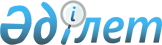 "2021-2023 жылдарға арналған Меркі ауданы ауылдық округтерінің бюджеттері туралы" Жамбыл облысы Меркі аудандық мәслихатының 2020 жылғы 29 желтоқсандағы №80-2 шешіміне өзгерістер мен толықтырулар енгізу туралыЖамбыл облысы Меркі аудандық мәслихатының 2021 жылғы 16 шілдедегі № 10-2 шешімі
      Қазақстан Республикасының 2008 жылғы 4 желтоқсанындағы Бюджет кодексінің 109-1 бабына, "Қазақстан Республикасының жергілікті мемлекеттік басқару және өзін өзі басқару туралы" Қазақстан Республикасы Заңының 6-бабына, "Меркі аудандық мәслихатының 2020 жылғы 24 желтоқсандағы №79-3 "2021-2023 жылдарға арналған аудандық бюджет туралы" шешіміне өзгерістер енгізу туралы" Меркі аудандық мәслихатының 2021 жылғы 25 маусымдағы №9-2 шешіміне (нормативтік құқықтық актілерді мемлекеттік тіркеу тізілімінде №23206 болып тіркелген) және аудан әкімінің 2021 жылдың 12 шілдесіндегі №1-12/1957 санды ұсыныс хатына сәйкес Меркі аудандық мәслихаты ШЕШІМ ҚАБЫЛДАДЫ:
      1. "2021-2023 жылдарға арналған Меркі ауданы ауылдық округтерінің бюджеттері туралы" Меркі аудандық мәслихаты Жамбыл облысы 2020 жылғы 29 желтоқсандағы №80-2 шешіміне (Нормативтік құқықтық актілерді мемлекеттік тіркеу тізілімінде №4877 болып тіркелген) келесі өзгерістер мен толықтырулар енгізілсін:
      1 тармақ жаңа редакцияда мазмұндалсын:
      1. Ақтоған ауылдық округінің 2021-2023 жылдарға бюджеті тиісінше осы шешімнің 1-қосымшаға сәйкес, оның ішінде 2021 жылға келесіндей көлемдерде бекітілсін:
      кірістер – 31171 мың теңге, оның ішінде:
      салықтық түсімдер – 5410 мың теңге; 
      салықтық емес түсімдер – 50 мың теңге;
      негізгі капиталды сатудан түсетін түсімдер – 0 мың теңге;
      трансферттердің түсімдері – 25711 мың теңге;
      шығындар – 34538 мың теңге;
      таза бюджеттік кредиттеу – 0 мың теңге;
      бюджеттік кредиттер – 0 мың теңге;
      бюджеттік кредиттерді өтеу – 0 мың теңге;
      қаржылық активтерімен операциялар бойынша сальдо – 0 мың теңге;
      қаржы активтерін сатып алу – 0 мың теңге;
      мемлекеттік қаржы активтерін сатудан түсетін түсім – 0 мың теңге;
      бюджеттің тапшылығы (профициті) – 3367 мың теңге;
      бюджет тапшылығын қаржыландыру (профицитті пайдалану) – 3367 мың теңге;
      қарыздар түсімі – мың теңге;
      қарыздарды өтеу – 0 мың теңге;
      бюджет қаражатының пайдаланылатын қалдықтары-3367 мың теңге.
      келесідей тармақтармен 1-1, 1-2, 1-3, 1-4, 1-5, 1-6, 1-7, 1-8, 1-9, 1-10, 1-11, 1-12, 1-13 толықтырылсын:
      1-1. Жамбыл ауылдық округінің 2021-2023 жылдарға бюджеті тиісінше осы шешімнің 2-қосымшаға сәйкес, оның ішінде 2021 жылға келесіндей көлемдерде бекітілсін:
      кірістер -52954 мың теңге, оның ішінде:
      салықтық түсімдер – 27870 мың теңге;
      салықтық емес түсімдер – 110 мың теңге;
      негізгі капиталды сатудан түсетін түсімдер – 0 мың теңге;
      трансферттердің түсімдері –24974 мың теңге;
      шығындар –61588 мың теңге;
      таза бюджеттік кредиттеу – 0 мың теңге;
      бюджеттік кредиттер –0 мың теңге;
      бюджеттік кредиттерді өтеу-0 мың теңге;
      қаржылық активтерімен операциялар бойынша сальдо –0 мың теңге;
      қаржы активтерін сатып алу – 0 мың теңге;
      мемлекеттік қаржы активтерін сатудан түсетін түсім – 0 мың теңге;
      бюджеттің тапшылығы (профициті) – -8634 мың теңге;
      бюджет тапшылығын қаржыландыру (профицитті пайдалану) – 8634 мың теңге;
      қарыздар түсімі – 0 мың теңге;
      қарыздарды өтеу – 0 мың теңге;
      бюджет қаражатының пайдаланылатын қалдықтары – 8634 мың теңге.
      1-2. Меркі ауылдық округінің 2021-2023 жылдарға бюджеті тиісінше осы шешімнің 3-қосымшаға сәйкес, оның ішінде 2021 жылға келесіндей көлемдерде бекітілсін:
      кірістер – 311479 мың теңге, оның ішінде:
      салықтық түсімдер – 104010 мың теңге;
      салықтық емес түсімдер – 200 мың теңге;
      негізгі капиталды сатудан түсетін түсімдер – 0 мың теңге;
      трансферттердің түсімдері – 207269 мың теңге;
      шығындар – 330060 мың теңге;
      таза бюджеттік кредиттеу – 0 мың теңге;
      бюджеттік кредиттер – 0 мың теңге;
      бюджеттік кредиттерді өтеу – 0 мың теңге;
      қаржылық активтерімен операциялар бойынша сальдо – 0 мың теңге;
      қаржы активтерін сатып алу – 0 мың теңге;
      мемлекеттік қаржы активтерін сатудан түсетін түсім – 0 мың теңге;
      бюджеттің тапшылығы (профициті) – 18581 мың теңге;
      бюджет тапшылығын қаржыландыру (профицитті пайдалану) -18581 мың теңге;
      қарыздар түсімі – 0 мың теңге;
      қарыздарды өтеу – 0 мың теңге;
      бюджет қаражатының пайдаланылатын қалдықтары – 18581 мың теңге.
      1-3. Сарымолдаев ауылдық округінің 2021-2023 жылдарға бюджеті тиісінше осы шешімнің 4-қосымшаға сәйкес, оның ішінде 2021 жылға келесіндей көлемдерде бекітілсін:
      кірістер – 60287 мың теңге, оның ішінде:
      салықтық түсімдер – 32910 мың теңге;
      салықтық емес түсімдер – 200 мың теңге;
      негізгі капиталды сатудан түсетін түсімдер – 0 мың теңге;
      трансферттердің түсімдері – 27177 мың теңге;
      шығындар – 69204 мың теңге;
      таза бюджеттік кредиттеу – 0 мың теңге;
      бюджеттік кредиттер – 0 мың теңге;
      бюджеттік кредиттерді өтеу – 0 мың теңге;
      қаржылық активтерімен операциялар бойынша сальдо – 0 мың теңге;
      қаржы активтерін сатып алу – 0 мың теңге;
      мемлекеттік қаржы активтерін сатудан түсетін түсім – 0 мың теңге;
      бюджеттің тапшылығы (профициті) – 8917 мың теңге;
      бюджет тапшылығын қаржыландыру (профицитті пайдалану) – 8917 мың теңге;
      қарыздар түсімі – 0 мың теңге;
      қарыздарды өтеу – 0 мың теңге;
      бюджет қаражатының пайдаланылатын қалдықтары – 8917 мың теңге.
      1-4. Ойтал ауылдық ауылдық округінің 2021-2023 жылдарға бюджеті тиісінше осы шешімнің 5-қосымшаға сәйкес, оның ішінде 2021 жылға келесіндей көлемдерде бекітілсін:
      кірістер – 47930 мың теңге, оның ішінде:
      салықтық түсімдер – 22734 мың теңге;
      салықтық емес түсімдер – 100 мың теңге;
      негізгі капиталды сатудан түсетін түсімдер – 0 мың теңге;
      трансферттердің түсімдері – 25096 мың теңге;
      шығындар – 51290 мың теңге;
      таза бюджеттік кредиттеу – 0 мың теңге;
      бюджеттік кредиттер – 0 мың теңге;
      бюджеттік кредиттерді өтеу – 0 мың теңге;
      қаржылық активтерімен операциялар бойынша сальдо – 0 мың теңге;
      қаржы активтерін сатып алу – 0 мың теңге;
      мемлекеттік қаржы активтерін сатудан түсетін түсім – 0 мың теңге;
      бюджеттің тапшылығы (профициті) – 3360 мың теңге;
      бюджет тапшылығын қаржыландыру (профицитті пайдалану) – 3360 мың теңге;
      қарыздар түсімі – 0 мың теңге;
      қарыздарды өтеу – 0 мың теңге;
      бюджет қаражатының пайдаланылатын қалдықтары – 3360 мың теңге.
      1-5. Т.Рысқұлов ауылдық округінің 2021-2023 жылдарға бюджеті тиісінше осы шешімнің 6-қосымшаға сәйкес, оның ішінде 2021 жылға келесіндей көлемдерде бекітілсін:
      кірістер – 46043 мың теңге, оның ішінде:
      салықтық түсімдер – 17995 мың теңге;
      салықтық емес түсімдер – 100 мың теңге;
      негізгі капиталды сатудан түсетін түсімдер – 0 мың теңге;
      трансферттердің түсімдері – 19001 мың теңге;
      шығындар – 48227 мың теңге;
      таза бюджеттік кредиттеу – 0 мың теңге;
      бюджеттік кредиттер – 0 мың теңге;
      бюджеттік кредиттерді өтеу – 0 мың теңге;
      қаржылық активтерімен операциялар бойынша сальдо – 0 мың теңге;
      қаржы активтерін сатып алу – 0 мың теңге;
      мемлекеттік қаржы активтерін сатудан түсетін түсім – 0 мың теңге;
      бюджеттің тапшылығы (профициті) – 2184 мың теңге;
      бюджет тапшылығын қаржыландыру (профицитті пайдалану) – 2184 мың теңге;
      қарыздар түсімі – 0 мың теңге;
      қарыздарды өтеу – 0 мың теңге;
      бюджет қаражатының пайдаланылатын қалдықтары – 2184 мың теңге.
      1-6. Тәтті ауылдық округінің 2021-2023 жылдарға бюджеті тиісінше осы шешімнің 7-қосымшаға сәйкес, оның ішінде 2021 жылға келесіндей көлемдерде бекітілсін:
      кірістер – 221300 мың теңге, оның ішінде:
      салықтық түсімдер – 2910 мың теңге;
      салықтық емес түсімдер – 50 мың теңге;
      негізгі капиталды сатудан түсетін түсімдер – 0 мың теңге;
      трансферттердің түсімдері – 218340 мың теңге;
      шығындар – 222484 мың теңге;
      таза бюджеттік кредиттеу – 0 мың теңге;
      бюджеттік кредиттер – 0 мың теңге;
      бюджеттік кредиттерді өтеу – 0 мың теңге;
      қаржылық активтерімен операциялар бойынша сальдо – 0 мың теңге;
      қаржы активтерін сатып алу – 0 мың теңге;
      мемлекеттік қаржы активтерін сатудан түсетін түсім – 0 мың теңге;
      бюджеттің тапшылығы (профициті) – 1184 мың теңге;
      бюджет тапшылығын қаржыландыру (профицитті пайдалану) – 1184 мың теңге;
      қарыздар түсімі – 0 мың теңге;
      қарыздарды өтеу – 0 мың теңге;
      бюджет қаражатының пайдаланылатын қалдықтары – 1184 мың теңге.
      1-7. Ақарал ауылдық округінің 2021-2023 жылдарға бюджеті тиісінше осы шешімнің 8-қосымшаға сәйкес, оның ішінде 2021 жылға келесіндей көлемдерде бекітілсін:
      кірістер – 27849 мың теңге, оның ішінде:
      салықтық түсімдер – 4850 мың теңге;
      салықтық емес түсімдер – 50 мың теңге;
      негізгі капиталды сатудан түсетін түсімдер – 0 мың теңге;
      трансферттердің түсімдері – 22949 мың теңге;
      шығындар – 29195 мың теңге;
      таза бюджеттік кредиттеу – 0 мың теңге;
      бюджеттік кредиттер – 0 мың теңге;
      бюджеттік кредиттерді өтеу – 0 мың теңге;
      қаржылық активтерімен операциялар бойынша сальдо – 0 мың теңге;
      қаржы активтерін сатып алу – 0 мың теңге;
      мемлекеттік қаржы активтерін сатудан түсетін түсім – 0 мың теңге;
      бюджеттің тапшылығы (профициті) – 1346 мың теңге;
      бюджет тапшылығын қаржыландыру (профицитті пайдалану) – 1346 мың теңге;
      қарыздар түсімі – 0 мың теңге;
      қарыздарды өтеу – 0 мың теңге;
      бюджет қаражатының пайдаланылатын қалдықтары – 1346 мың теңге.
      1-8. Сұрат ауылдық округінің 2021-2023 жылдарға бюджеті тиісінше осы шешімнің 9-қосымшаға сәйкес, оның ішінде 2021 жылға келесіндей көлемдерде бекітілсін:
      кірістер – 27246 мың теңге, оның ішінде:
      салықтық түсімдер – 3550 мың теңге;
      салықтық емес түсімдер – 30 мың теңге;
      негізгі капиталды сатудан түсетін түсімдер – 0 мың теңге;
      трансферттердің түсімдері – 23666 мың теңге;
      шығындар – 29311 мың теңге;
      таза бюджеттік кредиттеу – 0 мың теңге;
      бюджеттік кредиттер – 0 мың теңге;
      бюджеттік кредиттерді өтеу – 0 мың теңге;
      қаржылық активтерімен операциялар бойынша сальдо – 0 мың теңге;
      қаржы активтерін сатып алу – 0 мың теңге;
      мемлекеттік қаржы активтерін сатудан түсетін түсім – 0 мың теңге;
      бюджеттің тапшылығы (профициті) – 2065 мың теңге;
      бюджет тапшылығын қаржыландыру (профицитті пайдалану) – 2065 мың теңге;
      қарыздар түсімі – 0 мың теңге;
      қарыздарды өтеу – 0 мың теңге;
      бюджет қаражатының пайдаланылатын қалдықтары – 2065 мың теңге.
      1-9. Жанатоған ауылдық округінің 2021-2023 жылдарға бюджеті тиісінше осы шешімнің 2-қосымшаға сәйкес, оның ішінде 2021 жылға келесіндей көлемдерде бекітілсін:
      кірістер – 26902 мың теңге, оның ішінде:
      салықтық түсімдер – 5850 мың теңге;
      салықтық емес түсімдер – 50 мың теңге;
      негізгі капиталды сатудан түсетін түсімдер – 0 мың теңге;
      трансферттердің түсімдері – 21002 мың теңге;
      шығындар – 31987 мың теңге;
      таза бюджеттік кредиттеу – 0 мың теңге;
      бюджеттік кредиттер – 0 мың теңге;
      бюджеттік кредиттерді өтеу – 0 мың теңге;
      қаржылық активтерімен операциялар бойынша сальдо – 0 мың теңге;
      қаржы активтерін сатып алу – 0 мың теңге;
      мемлекеттік қаржы активтерін сатудан түсетін түсім – 0 мың теңге;
      бюджеттің тапшылығы (профициті) – 5085 мың теңге;
      бюджет тапшылығын қаржыландыру (профицитті пайдалану) – 5085 мың теңге;
      қарыздар түсімі – 0 мың теңге;
      қарыздарды өтеу – 0 мың теңге;
      бюджет қаражатының пайдаланылатын қалдықтары – 5085 мың теңге.
      1-10. Андас батыр ауылдық округінің 2021-2023 жылдарға бюджеті тиісінше осы шешімнің 11-қосымшаға сәйкес, оның ішінде 2021 жылға келесіндей көлемдерде бекітілсін:
      кірістер – 45127 мың теңге, оның ішінде:
      салықтық түсімдер – 22700 мың теңге;
      салықтық емес түсімдер – 100 мың теңге;
      негізгі капиталды сатудан түсетін түсімдер – 0 мың теңге;
      трансферттердің түсімдері – 22327мың теңге;
      шығындар – 52006 мың теңге;
      таза бюджеттік кредиттеу – 0 мың теңге;
      бюджеттік кредиттер – 0 мың теңге;
      бюджеттік кредиттерді өтеу – 0 мың теңге;
      қаржылық активтерімен операциялар бойынша сальдо – 0 мың теңге;
      қаржы активтерін сатып алу – 0 мың теңге;
      мемлекеттік қаржы активтерін сатудан түсетін түсім – 0 мың теңге;
      бюджеттің тапшылығы (профициті) – 6879 мың теңге;
      бюджет тапшылығын қаржыландыру (профицитті пайдалану) – 6879 мың теңге;
      қарыздар түсімі – 0 мың теңге;
      қарыздарды өтеу – 0 мың теңге;
      бюджет қаражатының пайдаланылатын қалдықтары – 6879 мың теңге.
      1-11. Кеңес ауылдық округінің 2021-2023 жылдарға бюджеті тиісінше осы шешімнің 2-қосымшаға сәйкес, оның ішінде 2021 жылға келесіндей көлемдерде бекітілсін:
      кірістер – 37557 мың теңге, оның ішінде:
      салықтық түсімдер – 3700 мың теңге;
      салықтық емес түсімдер – 30 мың теңге;
      негізгі капиталды сатудан түсетін түсімдер – 0 мың теңге;
      трансферттердің түсімдері – 33827 мың теңге;
      шығындар – 39759 мың теңге;
      таза бюджеттік кредиттеу – 0 мың теңге;
      бюджеттік кредиттер – 0 мың теңге;
      бюджеттік кредиттерді өтеу – 0 мың теңге;
      қаржылық активтерімен операциялар бойынша сальдо – 0 мың теңге;
      қаржы активтерін сатып алу – 0 мың теңге;
      мемлекеттік қаржы активтерін сатудан түсетін түсім – 0 мың теңге;
      бюджеттің тапшылығы (профициті) – 2202 мың теңге;
      бюджет тапшылығын қаржыландыру (профицитті пайдалану) – 2202 мың теңге;
      қарыздар түсімі – 0 мың теңге;
      қарыздарды өтеу – 0 мың теңге;
      бюджет қаражатының пайдаланылатын қалдықтары – 2202 мың теңге.
      1-12. Ақермен ауылдық округінің 2021-2023 жылдарға бюджеті тиісінше осы шешімнің 13-қосымшаға сәйкес, оның ішінде 2021 жылға келесіндей көлемдерде бекітілсін:
      кірістер – 25979 мың теңге, оның ішінде:
      салықтық түсімдер – 2960 мың теңге;
      салықтық емес түсімдер – 50 мың теңге;
      негізгі капиталды сатудан түсетін түсімдер – 0 мың теңге;
      трансферттердің түсімдері – 22969 мың теңге;
      шығындар – 26884 мың теңге;
      таза бюджеттік кредиттеу – 0 мың теңге;
      бюджеттік кредиттер – 0 мың теңге;
      бюджеттік кредиттерді өтеу – 0 мың теңге;
      қаржылық активтерімен операциялар бойынша сальдо – 0 мың теңге;
      қаржы активтерін сатып алу – 0 мың теңге;
      мемлекеттік қаржы активтерін сатудан түсетін түсім – 0 мың теңге;
      бюджеттің тапшылығы (профициті) – 905 мың теңге;
      бюджет тапшылығын қаржыландыру (профицитті пайдалану) – 905 мың теңге;
      қарыздар түсімі – 0 мың теңге;
      қарыздарды өтеу – 0 мың теңге;
      бюджет қаражатының пайдаланылатын қалдықтары – 905 мың теңге.
      1-13. Аспара ауылдық округінің 2021-2023 жылдарға бюджеті тиісінше осы шешімнің 14-қосымшаға сәйкес, оның ішінде 2021 жылға келесіндей көлемдерде бекітілсін:
      кірістер – 30394 мың теңге, оның ішінде:
      салықтық түсімдер – 2030 мың теңге;
      салықтық емес түсімдер – 30 мың теңге;
      негізгі капиталды сатудан түсетін түсімдер – 0 мың теңге;
      трансферттердің түсімдері – 28334 мың теңге;
      шығындар – 31028 мың теңге;
      таза бюджеттік кредиттеу – 0 мың теңге;
      бюджеттік кредиттер – 0 мың теңге;
      бюджеттік кредиттерді өтеу – 0 мың теңге;
      қаржылық активтерімен операциялар бойынша сальдо – 0 мың теңге;
      қаржы активтерін сатып алу – 0 мың теңге;
      мемлекеттік қаржы активтерін сатудан түсетін түсім – 0 мың теңге;
      бюджеттің тапшылығы (профициті) – 634 мың теңге;
      бюджет тапшылығын қаржыландыру (профицитті пайдалану) – 634 мың теңге;
      қарыздар түсімі – 0 мың теңге;
      қарыздарды өтеу – 0 мың теңге;
      бюджет қаражатының пайдаланылатын қалдықтары – 634 мың теңге";
      Көрсетілген шешімнің 1, 2, 3, 4, 5, 6, 7, 8, 9, 11, 13, 14 қосымшалары осы шешімнің 1, 2, 3, 4, 5, 6, 7, 8, 9, 11, 13, 14 қосымшаларына сәйкес жаңа редакцияда жазылсын.
      2. Осы шешім 2021 жылғы 1 қантардан бастап қолданысқа енгізіледі. 2021 жылға арналған Ақтоған ауылдық округінің бюджеті 2021 жылға арналған Жамбыл ауылдық округінің бюджеті 2021 жылға арналған Меркі ауылдық округінің бюджеті 2021 жылға арналған Сарымолдаев ауылдық округінің бюджеті 2021 жылға арналған Ойтал ауылдық округінің бюджеті 2021 жылға арналған Рыскулов ауылдық округінің бюджеті 2021 жылға арналған Тәтті ауылдық округінің бюджеті 2021 жылға арналған Ақарал ауылдық округінің бюджеті 2021 жылға арналған Сұрат ауылдық округінің бюджеті 2021 жылға арналған Жаңатоған ауылдық округінің бюджеті 2021 жылға арналған Андас Батыр ауылдық округінің бюджеті 2021 жылға арналған Кеңес ауылдық округінің бюджеті 2021 жылға арналған Ақермен ауылдық округінің бюджеті 2021 жылға арналған Аспара ауылдық округінің бюджеті
					© 2012. Қазақстан Республикасы Әділет министрлігінің «Қазақстан Республикасының Заңнама және құқықтық ақпарат институты» ШЖҚ РМК
				
      Аудандық мәслихат хатшысы 

М.Көкрекбаев
Меркі аудандық мәслихатының
2021 жылғы 16 шілде № 10-2
шешіміне 1 қосымша
Санаты
Санаты
Санаты
Санаты
Сомасы, мың теңге
Сыныбы
Сыныбы
Сыныбы
Сомасы, мың теңге
Ішкі сыныбы
Ішкі сыныбы
Сомасы, мың теңге
Атауы
Сомасы, мың теңге
1
1
1
2
3
1. КІРІСТЕР
31171
1
Салықтық түсімдер
5410
О1
Табыс салығы 
1200
2
Жеке табыс салығы
1200
О4
Меншікке салынатын салықтар
4200
1
Мүлікке салынатын салықтар
200
3
Жер салығы
200
4
Көлік құралдарына салынатын салық
3800
О5
Тауарларға, жұмыстарға және қызметтерге салынатын ішкі салықтар
10
4
Кәсіпкерлік және кәсіби қызметті жүргізгені үшін алынатын алымдар
10
2
Салықтық емес түсімдер
50
О1
Мемлекеттік меншіктен түсетін кірістер
0
5
Мемлекет меншігіндегі мүлікті жалға беруден түсетін кірістер
0
О4
Мемлекеттік бюджеттен қаржыландырылатын, сондай-ақ Қазақстан Республикасы Ұлттық Банкінің бюджетінен (шығыстар сметасынан) қамтылатын және қаржыландырылатын мемлекеттік мекемелер салатын айыппұлдар, өсімпұлдар, санкциялар, өндіріп алулар
50
1
Мұнай секторы ұйымдарынан түсетін түсімдерді қоспағанда, мемлекеттік бюджеттен қаржыландырылатын, сондай-ақ Қазақстан Республикасы Ұлттық Банкінің бюджетінен (шығыстар сметасынан) ұсталатын және қаржыландырылатын мемлекеттік мекемелер салатын айыппұлдар, өсімпұлдар, санкциялар, өндіріп алулар
50
4
Трансферттердің түсімдері
25711
О2
Мемлекеттік басқарудың жоғары тұрған органдарынан түсетін трансферттер
25711
3
Аудандық бюджеттен түсетін трансферттер
25711
Функционалдық топ
Функционалдық топ
Функционалдық топ
Функционалдық топ
Сомасы, мың теңге
Бюджеттік бағдарламалардың әкімшісі
Бюджеттік бағдарламалардың әкімшісі
Бюджеттік бағдарламалардың әкімшісі
Сомасы, мың теңге
Бағдарлама
Бағдарлама
Сомасы, мың теңге
Атауы
Сомасы, мың теңге
1
1
1
2
3
2. ШЫҒЫНДАР
34538
01
Жалпы сипаттағы мемлекеттiк қызметтер 
28056
124
Аудандық маңызы бар қала, ауыл, кент, ауылдық округ әкімінің аппараты 
28056
001
Қаладағы аудан, аудандық маңызы бар қаланың, кент, ауыл, ауылдық округ әкімінің қызметін қамтамасыз ету жөніндегі қызметтер
28056
07
Тұрғын үй-коммуналдық шаруашылық 
5803
124
Аудандық маңызы бар қала, ауыл, кент, ауылдық округ әкімінің аппараты 
5803
014
Елдi мекендердi сумен жабдықтауды ұйымдастыру
503
008
Елді мекендердегі көшелерді жарықтандыру
1800
009
Елді мекендерді санитариясын қамтамасыз ету
500
011
Елді мекендерді абаттандыру мен көгалдандыру
3000
15
Трансферттер
679
124
Аудандық маңызы бар қала, ауыл, кент, ауылдық округ әкімінің аппараты 
679
048
Пайдаланылмаған (толық пайдаланылмаған) нысаналы трансферттерді қайтару 
55
051
Заңнаманы өзгертуге байланысты жоғары тұрған бюджеттің шығындарын өтеуге төменгі тұрған бюджеттен ағымдағы нысаналы трансферттер
624
3. Таза бюджеттік кредит беру
0
Бюджеттік кредиттер 
0
Функционалдық топ
Функционалдық топ
Функционалдық топ
Функционалдық топ
Функционалдық топ
Бюджеттік бағдарламалардың әкімшісі
Бюджеттік бағдарламалардың әкімшісі
Бюджеттік бағдарламалардың әкімшісі
Бюджеттік бағдарламалардың әкімшісі
Бағдарлама
Бағдарлама
Бағдарлама
Бюджеттік кредиттерді өтеу
0
Санаты
Санаты
Санаты
Санаты
Санаты
Сыныбы
Сыныбы
Сыныбы
Сыныбы
Ішкі сыныбы 
Ішкі сыныбы 
Ішкі сыныбы 
5
Бюджеттік кредиттерді өтеу
0
01
Бюджеттік кредиттерді өтеу
0
1
Мемлекеттік бюджеттен берілген бюджеттік кредиттерді өтеу
0
4. Қаржы активтерімен жасалатын операциялар бойынша сальдо
0
Қаржы активтерін сатып алу
0
Мемлекеттік қаржылық активтерін сатудан түскен түсімдер
0
5. Бюджет тапшылығы (профициті)
-3367
6. Бюджет тапшылығын қаржыландыру (профицитін пайдалану)
3367
7
Қарыздар түсімі
0
01
Мемлекеттік ішкі қарыздар
0
2
Қарыз алу келісім шарттары
0
Бюджет қаражатының пайдаланылатын қалдықтары
3367Меркі аудандық мәслихатының
2021 жылғы 16 шілде №10-2
шешіміне 2 қосымша
Санаты
Санаты
Санаты
Санаты
Санаты
Санаты
Сомасы, мың теңге
Сыныбы
Сыныбы
Сыныбы
Сыныбы
Сыныбы
Сомасы, мың теңге
Ішкі сыныбы
Ішкі сыныбы
Ішкі сыныбы
Ішкі сыныбы
Сомасы, мың теңге
Атауы
Атауы
Сомасы, мың теңге
1
1
1
1
2
2
3
1. КІРІСТЕР
1. КІРІСТЕР
52954
1
Салықтық түсімдер
Салықтық түсімдер
27870
О1
Табыс салығы 
Табыс салығы 
9000
2
2
Жеке табыс салығы
Жеке табыс салығы
9000
О4
Меншікке салынатын салықтар
Меншікке салынатын салықтар
18860
1
1
Мүлікке салынатын салықтар
Мүлікке салынатын салықтар
600
3
3
Жер салығы
Жер салығы
900
4
4
Көлік құралдарына салынатын салық
Көлік құралдарына салынатын салық
17360
О5
Тауарларға, жұмыстарға және қызметтерге салынатын ішкі салықтар
Тауарларға, жұмыстарға және қызметтерге салынатын ішкі салықтар
10
4
4
Кәсіпкерлік және кәсіби қызметті жүргізгені үшін алынатын алымдар
Кәсіпкерлік және кәсіби қызметті жүргізгені үшін алынатын алымдар
10
2
Салықтық емес түсімдер
Салықтық емес түсімдер
110
О1
Мемлекеттік меншіктен түсетін кірістер
Мемлекеттік меншіктен түсетін кірістер
0
5
5
Мемлекет меншігіндегі мүлікті жалға беруден түсетін кірістер
Мемлекет меншігіндегі мүлікті жалға беруден түсетін кірістер
0
О4
Мемлекеттік бюджеттен қаржыландырылатын, сондай-ақ Қазақстан Республикасы Ұлттық Банкінің бюджетінен (шығыстар сметасынан) қамтылатын және қаржыландырылатын мемлекеттік мекемелер салатын айыппұлдар, өсімпұлдар, санкциялар, өндіріп алулар
Мемлекеттік бюджеттен қаржыландырылатын, сондай-ақ Қазақстан Республикасы Ұлттық Банкінің бюджетінен (шығыстар сметасынан) қамтылатын және қаржыландырылатын мемлекеттік мекемелер салатын айыппұлдар, өсімпұлдар, санкциялар, өндіріп алулар
110
1
1
Мұнай секторы ұйымдарынан түсетін түсімдерді қоспағанда, мемлекеттік бюджеттен қаржыландырылатын, сондай-ақ Қазақстан Республикасы Ұлттық Банкінің бюджетінен (шығыстар сметасынан) ұсталатын және қаржыландырылатын мемлекеттік мекемелер салатын айыппұлдар, өсімпұлдар, санкциялар, өндіріп алулар
Мұнай секторы ұйымдарынан түсетін түсімдерді қоспағанда, мемлекеттік бюджеттен қаржыландырылатын, сондай-ақ Қазақстан Республикасы Ұлттық Банкінің бюджетінен (шығыстар сметасынан) ұсталатын және қаржыландырылатын мемлекеттік мекемелер салатын айыппұлдар, өсімпұлдар, санкциялар, өндіріп алулар
110
4
Трансферттердің түсімдері
Трансферттердің түсімдері
24974
О2
Мемлекеттік басқарудың жоғары тұрған органдарынан түсетін трансферттер
Мемлекеттік басқарудың жоғары тұрған органдарынан түсетін трансферттер
24974
3
3
Аудандық бюджеттен түсетін трансферттер
Аудандық бюджеттен түсетін трансферттер
24974
Функционалдық топ
Функционалдық топ
Функционалдық топ
Функционалдық топ
Функционалдық топ
Функционалдық топ
Сомасы, мың теңге
Бюджеттік бағдарламалардың әкімшісі
Бюджеттік бағдарламалардың әкімшісі
Бюджеттік бағдарламалардың әкімшісі
Бюджеттік бағдарламалардың әкімшісі
Бюджеттік бағдарламалардың әкімшісі
Сомасы, мың теңге
Бағдарлама
Бағдарлама
Бағдарлама
Сомасы, мың теңге
Атауы
Сомасы, мың теңге
1
1
1
1
1
2
3
2. ШЫҒЫНДАР
61588
01
Жалпы сипаттағы мемлекеттiк қызметтер 
29804
124
124
Аудандық маңызы бар қала, ауыл, кент, ауылдық округ әкімінің аппараты 
29804
001
001
Қаладағы аудан, аудандық маңызы бар қаланың, кент, ауыл, ауылдық округ әкімінің қызметін қамтамасыз ету жөніндегі қызметтер
29804
07
Тұрғын үй-коммуналдық шаруашылық 
21526
124
124
Аудандық маңызы бар қала, ауыл, кент, ауылдық округ әкімінің аппараты 
21526
014
014
Елдi мекендердi сумен жабдықтауды ұйымдастыру
0
008
008
Елді мекендердегі көшелерді жарықтандыру
5850
009
009
Елді мекендерді санитариясын қамтамасыз ету
1200
011
011
Елді мекендерді абаттандыру мен көгалдандыру
14476
12
Көлік және коммуникация
9681
124
124
Аудандық маңызы бар қала, ауыл, кент, ауылдық округ әкімінің аппараты 
9681
045
045
Аудандық маңызы бар қалаларда, ауылдарда, кенттерде, ауылдық округтерде автомобиль жолдарын күрделі және орташа жөндеу
9681
15
Трансферттер
577
124
124
Аудандық маңызы бар қала, ауыл, кент, ауылдық округ әкімінің аппараты 
577
048
048
Пайдаланылмаған (толық пайдаланылмаған) нысаналы трансферттерді қайтару 
28
051
051
Заңнаманы өзгертуге байланысты жоғары тұрған бюджеттің шығындарын өтеуге төменгі тұрған бюджеттен ағымдағы нысаналы трансферттер
549
3. Таза бюджеттік кредит беру
0
Бюджеттік кредиттер 
0
Функционалдық топ
Функционалдық топ
Функционалдық топ
Функционалдық топ
Функционалдық топ
Функционалдық топ
Функционалдық топ
Бюджеттік бағдарламалардың әкімшісі
Бюджеттік бағдарламалардың әкімшісі
Бюджеттік бағдарламалардың әкімшісі
Бюджеттік бағдарламалардың әкімшісі
Бюджеттік бағдарламалардың әкімшісі
Бюджеттік бағдарламалардың әкімшісі
Бағдарлама
Бағдарлама
Бағдарлама
Бағдарлама
Бюджеттік кредиттерді өтеу
0
Санаты
Санаты
Санаты
Санаты
Санаты
Санаты
Санаты
Сыныбы
Сыныбы
Сыныбы
Сыныбы
Сыныбы
Сыныбы
Ішкі сыныбы 
Ішкі сыныбы 
Ішкі сыныбы 
Ішкі сыныбы 
5
Бюджеттік кредиттерді өтеу
0
01
01
Бюджеттік кредиттерді өтеу
0
1
1
Мемлекеттік бюджеттен берілген бюджеттік кредиттерді өтеу
0
4. Қаржы активтерімен жасалатын операциялар бойынша сальдо
0
Қаржы активтерін сатып алу
0
Мемлекеттік қаржылық активтерін сатудан түскен түсімдер
0
5. Бюджет тапшылығы (профициті)
-8634
6. Бюджет тапшылығын қаржыландыру (профицитін пайдалану)
8634
7
Қарыздар түсімі
0
01
01
Мемлекеттік ішкі қарыздар
0
2
2
Қарыз алу келісім шарттары
0
Бюджет қаражатының пайдаланылатын қалдықтары
8634Меркі аудандық мәслихатының
2021 жылғы 16 шілде №10-2
шешіміне 3 қосымша
Санаты
Санаты
Санаты
Санаты
Сомасы, мың теңге
Сыныбы
Сыныбы
Сыныбы
Сомасы, мың теңге
Ішкі сыныбы
Ішкі сыныбы
Сомасы, мың теңге
Атауы
Сомасы, мың теңге
1
1
1
2
3
1. КІРІСТЕР
311479
1
Салықтық түсімдер
104010
О1
Табыс салығы 
23000
2
Жеке табыс салығы
23000
О4
Меншікке салынатын салықтар
81000
1
Мүлікке салынатын салықтар
1200
3
Жер салығы
1000
4
Көлік құралдарына салынатын салық
78800
О5
Тауарларға, жұмыстарға және қызметтерге салынатын ішкі салықтар
10
4
Кәсіпкерлік және кәсіби қызметті жүргізгені үшін алынатын алымдар
10
2
Салықтық емес түсімдер
200
О1
Мемлекеттік меншіктен түсетін кірістер
0
5
Мемлекет меншігіндегі мүлікті жалға беруден түсетін кірістер
0
О4
Мемлекеттік бюджеттен қаржыландырылатын, сондай-ақ Қазақстан Республикасы Ұлттық Банкінің бюджетінен (шығыстар сметасынан) қамтылатын және қаржыландырылатын мемлекеттік мекемелер салатын айыппұлдар, өсімпұлдар, санкциялар, өндіріп алулар
200
1
Мұнай секторы ұйымдарынан түсетін түсімдерді қоспағанда, мемлекеттік бюджеттен қаржыландырылатын, сондай-ақ Қазақстан Республикасы Ұлттық Банкінің бюджетінен (шығыстар сметасынан) ұсталатын және қаржыландырылатын мемлекеттік мекемелер салатын айыппұлдар, өсімпұлдар, санкциялар, өндіріп алулар
200
4
Трансферттердің түсімдері
207269
О2
Мемлекеттік басқарудың жоғары тұрған органдарынан түсетін трансферттер
207269
3
Аудандық бюджеттен түсетін трансферттер
207269
Функционалдық топ
Функционалдық топ
Функционалдық топ
Функционалдық топ
Сомасы, мың теңге
Бюджеттік бағдарламалардың әкімшісі
Бюджеттік бағдарламалардың әкімшісі
Бюджеттік бағдарламалардың әкімшісі
Сомасы, мың теңге
Бағдарлама
Бағдарлама
Сомасы, мың теңге
Атауы
Сомасы, мың теңге
1
1
1
2
3
2. ШЫҒЫНДАР
330060
01
Жалпы сипаттағы мемлекеттiк қызметтер 
32358
124
Аудандық маңызы бар қала, ауыл, кент, ауылдық округ әкімінің аппараты 
32358
001
Қаладағы аудан, аудандық маңызы бар қаланың, кент, ауыл, ауылдық округ әкімінің қызметін қамтамасыз ету жөніндегі қызметтер
32358
07
Тұрғын үй-коммуналдық шаруашылық 
286001
124
Аудандық маңызы бар қала, ауыл, кент, ауылдық округ әкімінің аппараты 
286001
014
Елдi мекендердi сумен жабдықтауды ұйымдастыру
886
008
Елді мекендердегі көшелерді жарықтандыру
21708
009
Елді мекендерді санитариясын қамтамасыз ету
5200
010
Жерлеу орынындарын ұстау және туыстары жоқ адамдарды жерлеу үшін
400
011
Елді мекендерді абаттандыру мен көгалдандыру
257807
08
Мәдениет, спорт, туризм және ақпараттық кеңiстiк
3860
124
Аудандық маңызы бар қала, ауыл, кент, ауылдық округ әкімінің аппараты 
3860
006
Жергілікті деңгейде мәдени-демалыс жұмысын қолдау
3860
028
Жергілікті деңгейде дене шынықтыру-сауықтыру және спорттық іс-шараларды өткізу
12
Көлік және коммуникация
6650
124
Аудандық маңызы бар қала, ауыл, кент, ауылдық округ әкімінің аппараты 
6650
013
Аудандық маңызы бар қалаларда, ауылдарда, кенттерде, ауылдық округтерде автомобиль жолдарының жұмыс істеуін қамтамасыз ету
1000
045
Аудандық маңызы бар қалаларда, ауылдарда, кенттерде, ауылдық округтерде автомобиль жолдарын күрделі және орташа жөндеу
5650
15
Трансферттер
1191
124
Аудандық маңызы бар қала, ауыл, кент, ауылдық округ әкімінің аппараты 
1191
048
Пайдаланылмаған (толық пайдаланылмаған) нысаналы трансферттерді қайтару 
559
051
Заңнаманы өзгертуге байланысты жоғары тұрған бюджеттің шығындарын өтеуге төменгі тұрған бюджеттен ағымдағы нысаналы трансферттер
632
3. Таза бюджеттік кредит беру
0
Бюджеттік кредиттер 
0
Функционалдық топ
Функционалдық топ
Функционалдық топ
Функционалдық топ
Функционалдық топ
Бюджеттік бағдарламалардың әкімшісі
Бюджеттік бағдарламалардың әкімшісі
Бюджеттік бағдарламалардың әкімшісі
Бюджеттік бағдарламалардың әкімшісі
Бағдарлама
Бағдарлама
Бағдарлама
Бюджеттік кредиттерді өтеу
0
Санаты
Санаты
Санаты
Санаты
Санаты
Сыныбы
Сыныбы
Сыныбы
Сыныбы
Ішкі сыныбы 
Ішкі сыныбы 
Ішкі сыныбы 
5
Бюджеттік кредиттерді өтеу
0
01
Бюджеттік кредиттерді өтеу
0
1
Мемлекеттік бюджеттен берілген бюджеттік кредиттерді өтеу
0
4. Қаржы активтерімен жасалатын операциялар бойынша сальдо
0
Қаржы активтерін сатып алу
0
Мемлекеттік қаржылық активтерін сатудан түскен түсімдер
0
5. Бюджет тапшылығы (профициті)
-18581
6. Бюджет тапшылығын қаржыландыру (профицитін пайдалану)
18581
7
Қарыздар түсімі
0
01
Мемлекеттік ішкі қарыздар
0
2
Қарыз алу келісім шарттары
0
Бюджет қаражатының пайдаланылатын қалдықтары
18581Меркі аудандық мәслихатының
2021 жылғы 16 шілде №10-2
шешіміне 4 қосымша
Санаты
Санаты
Санаты
Санаты
Санаты
Санаты
Санаты
Сомасы, мың теңге
Сыныбы
Сыныбы
Сыныбы
Сыныбы
Сыныбы
Сыныбы
Сомасы, мың теңге
Ішкі сыныбы
Ішкі сыныбы
Ішкі сыныбы
Ішкі сыныбы
Сомасы, мың теңге
Атауы
Атауы
Сомасы, мың теңге
1
1
1
1
1
2
2
3
1. КІРІСТЕР
1. КІРІСТЕР
60287
1
Салықтық түсімдер
Салықтық түсімдер
32910
О1
О1
Табыс салығы 
Табыс салығы 
9000
2
2
Жеке табыс салығы
Жеке табыс салығы
9000
О4
О4
Меншікке салынатын салықтар
Меншікке салынатын салықтар
23900
1
1
Мүлікке салынатын салықтар
Мүлікке салынатын салықтар
1100
3
3
Жер салығы
Жер салығы
1100
4
4
Көлік құралдарына салынатын салық
Көлік құралдарына салынатын салық
21700
О5
О5
Тауарларға, жұмыстарға және қызметтерге салынатын ішкі салықтар
Тауарларға, жұмыстарға және қызметтерге салынатын ішкі салықтар
10
4
4
Кәсіпкерлік және кәсіби қызметті жүргізгені үшін алынатын алымдар
Кәсіпкерлік және кәсіби қызметті жүргізгені үшін алынатын алымдар
10
2
Салықтық емес түсімдер
Салықтық емес түсімдер
200
О1
О1
Мемлекеттік меншіктен түсетін кірістер
Мемлекеттік меншіктен түсетін кірістер
0
5
5
Мемлекет меншігіндегі мүлікті жалға беруден түсетін кірістер
Мемлекет меншігіндегі мүлікті жалға беруден түсетін кірістер
0
О4
О4
Мемлекеттік бюджеттен қаржыландырылатын, сондай-ақ Қазақстан Республикасы Ұлттық Банкінің бюджетінен (шығыстар сметасынан) қамтылатын және қаржыландырылатын мемлекеттік мекемелер салатын айыппұлдар, өсімпұлдар, санкциялар, өндіріп алулар
Мемлекеттік бюджеттен қаржыландырылатын, сондай-ақ Қазақстан Республикасы Ұлттық Банкінің бюджетінен (шығыстар сметасынан) қамтылатын және қаржыландырылатын мемлекеттік мекемелер салатын айыппұлдар, өсімпұлдар, санкциялар, өндіріп алулар
200
1
1
Мұнай секторы ұйымдарынан түсетін түсімдерді қоспағанда, мемлекеттік бюджеттен қаржыландырылатын, сондай-ақ Қазақстан Республикасы Ұлттық Банкінің бюджетінен (шығыстар сметасынан) ұсталатын және қаржыландырылатын мемлекеттік мекемелер салатын айыппұлдар, өсімпұлдар, санкциялар, өндіріп алулар
Мұнай секторы ұйымдарынан түсетін түсімдерді қоспағанда, мемлекеттік бюджеттен қаржыландырылатын, сондай-ақ Қазақстан Республикасы Ұлттық Банкінің бюджетінен (шығыстар сметасынан) ұсталатын және қаржыландырылатын мемлекеттік мекемелер салатын айыппұлдар, өсімпұлдар, санкциялар, өндіріп алулар
200
4
Трансферттердің түсімдері
Трансферттердің түсімдері
27177
О2
О2
Мемлекеттік басқарудың жоғары тұрған органдарынан түсетін трансферттер
Мемлекеттік басқарудың жоғары тұрған органдарынан түсетін трансферттер
27177
3
3
Аудандық бюджеттен түсетін трансферттер
Аудандық бюджеттен түсетін трансферттер
27177
Функционалдық топ
Функционалдық топ
Функционалдық топ
Функционалдық топ
Функционалдық топ
Функционалдық топ
Функционалдық топ
Сомасы, мың теңге
Бюджеттік бағдарламалардың әкімшісі
Бюджеттік бағдарламалардың әкімшісі
Бюджеттік бағдарламалардың әкімшісі
Бюджеттік бағдарламалардың әкімшісі
Бюджеттік бағдарламалардың әкімшісі
Сомасы, мың теңге
Бағдарлама
Бағдарлама
Бағдарлама
Сомасы, мың теңге
Атауы
Сомасы, мың теңге
1
1
1
1
1
1
2
3
2. ШЫҒЫНДАР
69204
01
01
Жалпы сипаттағы мемлекеттiк қызметтер 
52742
124
124
Аудандық маңызы бар қала, ауыл, кент, ауылдық округ әкімінің аппараты 
52742
001
001
Қаладағы аудан, аудандық маңызы бар қаланың, кент, ауыл, ауылдық округ әкімінің қызметін қамтамасыз ету жөніндегі қызметтер
37678
022
022
Мемлекеттік органның күрделі шығыстары 
15064
07
07
Тұрғын үй-коммуналдық шаруашылық 
10939
124
124
Аудандық маңызы бар қала, ауыл, кент, ауылдық округ әкімінің аппараты 
10939
014
014
Елдi мекендердi сумен жабдықтауды ұйымдастыру
939
008
008
Елді мекендердегі көшелерді жарықтандыру
8000
009
009
Елді мекендерді санитариясын қамтамасыз ету
500
011
011
Елді мекендерді абаттандыру мен көгалдандыру
1500
12
12
Көлік және коммуникация
4738
124
124
Аудандық маңызы бар қала, ауыл, кент, ауылдық округ әкімінің аппараты 
4738
013
013
Аудандық маңызы бар қалаларда, ауылдарда, кенттерде, ауылдық округтерде автомобиль жолдарының жұмыс істеуін қамтамасыз ету
600
045
045
Аудандық маңызы бар қалаларда, ауылдарда, кенттерде, ауылдық округтерде автомобиль жолдарын күрделі және орташа жөндеу
4138
15
15
Трансферттер
785
124
124
Аудандық маңызы бар қала, ауыл, кент, ауылдық округ әкімінің аппараты 
785
048
048
Пайдаланылмаған (толық пайдаланылмаған) нысаналы трансферттерді қайтару 
153
051
051
Заңнаманы өзгертуге байланысты жоғары тұрған бюджеттің шығындарын өтеуге төменгі тұрған бюджеттен ағымдағы нысаналы трансферттер
632
3. Таза бюджеттік кредит беру
0
Бюджеттік кредиттер 
0
Функционалдық топ
Функционалдық топ
Функционалдық топ
Функционалдық топ
Функционалдық топ
Функционалдық топ
Функционалдық топ
Функционалдық топ
Бюджеттік бағдарламалардың әкімшісі
Бюджеттік бағдарламалардың әкімшісі
Бюджеттік бағдарламалардың әкімшісі
Бюджеттік бағдарламалардың әкімшісі
Бюджеттік бағдарламалардың әкімшісі
Бюджеттік бағдарламалардың әкімшісі
Бағдарлама
Бағдарлама
Бағдарлама
Бағдарлама
Бюджеттік кредиттерді өтеу
0
Санаты
Санаты
Санаты
Санаты
Санаты
Санаты
Санаты
Санаты
Сыныбы
Сыныбы
Сыныбы
Сыныбы
Сыныбы
Сыныбы
Ішкі сыныбы 
Ішкі сыныбы 
Ішкі сыныбы 
Ішкі сыныбы 
5
5
Бюджеттік кредиттерді өтеу
0
01
01
Бюджеттік кредиттерді өтеу
0
1
1
Мемлекеттік бюджеттен берілген бюджеттік кредиттерді өтеу
0
4. Қаржы активтерімен жасалатын операциялар бойынша сальдо
0
Қаржы активтерін сатып алу
0
Мемлекеттік қаржылық активтерін сатудан түскен түсімдер
0
5. Бюджет тапшылығы (профициті)
-8917
6. Бюджет тапшылығын қаржыландыру (профицитін пайдалану)
8917
7
7
Қарыздар түсімі
0
01
01
Мемлекеттік ішкі қарыздар
0
2
2
Қарыз алу келісім шарттары
0
Бюджет қаражатының пайдаланылатын қалдықтары
8917Меркі аудандық мәслихатының
2021 жылғы 16 шілде №10-2
шешіміне 5 қосымша
Санаты
Санаты
Санаты
Санаты
Санаты
Сомасы, мың теңге
Сыныбы
Сыныбы
Сыныбы
Сыныбы
Сомасы, мың теңге
Ішкі сыныбы
Ішкі сыныбы
Ішкі сыныбы
Сомасы, мың теңге
Атауы
Атауы
Сомасы, мың теңге
1
1
1
2
2
3
1. КІРІСТЕР
1. КІРІСТЕР
47930
1
Салықтық түсімдер
Салықтық түсімдер
22734
О1
Табыс салығы 
Табыс салығы 
4000
2
Жеке табыс салығы
Жеке табыс салығы
4000
О4
Меншікке салынатын салықтар
Меншікке салынатын салықтар
18724
1
Мүлікке салынатын салықтар
Мүлікке салынатын салықтар
800
3
Жер салығы
Жер салығы
475
4
Көлік құралдарына салынатын салық
Көлік құралдарына салынатын салық
17449
О5
Тауарларға, жұмыстарға және қызметтерге салынатын ішкі салықтар
Тауарларға, жұмыстарға және қызметтерге салынатын ішкі салықтар
10
4
Кәсіпкерлік және кәсіби қызметті жүргізгені үшін алынатын алымдар
Кәсіпкерлік және кәсіби қызметті жүргізгені үшін алынатын алымдар
10
2
Салықтық емес түсімдер
Салықтық емес түсімдер
100
О4
Мемлекеттік бюджеттен қаржыландырылатын, сондай-ақ Қазақстан Республикасы Ұлттық Банкінің бюджетінен (шығыстар сметасынан) қамтылатын және қаржыландырылатын мемлекеттік мекемелер салатын айыппұлдар, өсімпұлдар, санкциялар, өндіріп алулар
Мемлекеттік бюджеттен қаржыландырылатын, сондай-ақ Қазақстан Республикасы Ұлттық Банкінің бюджетінен (шығыстар сметасынан) қамтылатын және қаржыландырылатын мемлекеттік мекемелер салатын айыппұлдар, өсімпұлдар, санкциялар, өндіріп алулар
100
1
Мұнай секторы ұйымдарынан түсетін түсімдерді қоспағанда, мемлекеттік бюджеттен қаржыландырылатын, сондай-ақ Қазақстан Республикасы Ұлттық Банкінің бюджетінен (шығыстар сметасынан) ұсталатын және қаржыландырылатын мемлекеттік мекемелер салатын айыппұлдар, өсімпұлдар, санкциялар, өндіріп алулар
Мұнай секторы ұйымдарынан түсетін түсімдерді қоспағанда, мемлекеттік бюджеттен қаржыландырылатын, сондай-ақ Қазақстан Республикасы Ұлттық Банкінің бюджетінен (шығыстар сметасынан) ұсталатын және қаржыландырылатын мемлекеттік мекемелер салатын айыппұлдар, өсімпұлдар, санкциялар, өндіріп алулар
100
4
Трансферттердің түсімдері
Трансферттердің түсімдері
25096
О2
Мемлекеттік басқарудың жоғары тұрған органдарынан түсетін трансферттер
Мемлекеттік басқарудың жоғары тұрған органдарынан түсетін трансферттер
25096
3
Аудандық бюджеттен түсетін трансферттер
Аудандық бюджеттен түсетін трансферттер
25096
Функционалдық топ
Функционалдық топ
Функционалдық топ
Функционалдық топ
Функционалдық топ
Сомасы, мың теңге
Бюджеттік бағдарламалардың әкімшісі
Бюджеттік бағдарламалардың әкімшісі
Бюджеттік бағдарламалардың әкімшісі
Бюджеттік бағдарламалардың әкімшісі
Сомасы, мың теңге
Бағдарлама
Бағдарлама
Бағдарлама
Сомасы, мың теңге
Атауы
Сомасы, мың теңге
1
1
1
1
2
3
2. ШЫҒЫНДАР
51290
01
Жалпы сипаттағы мемлекеттiк қызметтер 
32548
124
Аудандық маңызы бар қала, ауыл, кент, ауылдық округ әкімінің аппараты 
32548
001
001
Қаладағы аудан, аудандық маңызы бар қаланың, кент, ауыл, ауылдық округ әкімінің қызметін қамтамасыз ету жөніндегі қызметтер
32548
07
Тұрғын үй-коммуналдық шаруашылық 
6750
124
Аудандық маңызы бар қала, ауыл, кент, ауылдық округ әкімінің аппараты 
6750
008
008
Елді мекендердегі көшелерді жарықтандыру
5300
009
009
Елді мекендерді санитариясын қамтамасыз ету
500
011
011
Елді мекендерді абаттандыру мен көгалдандыру
950
12
Көлік және коммуникация
11346
124
Аудандық маңызы бар қала, ауыл, кент, ауылдық округ әкімінің аппараты 
11346
013
013
Аудандық маңызы бар қалаларда, ауылдарда, кенттерде, ауылдық округтерде автомобиль жолдарының жұмыс істеуін қамтамасыз ету
470
045
045
Аудандық маңызы бар қалаларда, ауылдарда, кенттерде, ауылдық округтерде автомобиль жолдарын күрделі және орташа жөндеу
10876
15
Трансферттер
646
124
Аудандық маңызы бар қала, ауыл, кент, ауылдық округ әкімінің аппараты 
646
048
048
Пайдаланылмаған (толық пайдаланылмаған) нысаналы трансферттерді қайтару 
29
051
051
Заңнаманы өзгертуге байланысты жоғары тұрған бюджеттің шығындарын өтеуге төменгі тұрған бюджеттен ағымдағы нысаналы трансферттер
617
3. Таза бюджеттік кредит беру
0
Бюджеттік кредиттер 
0
Функционалдық топ
Функционалдық топ
Функционалдық топ
Функционалдық топ
Функционалдық топ
Функционалдық топ
Бюджеттік бағдарламалардың әкімшісі
Бюджеттік бағдарламалардың әкімшісі
Бюджеттік бағдарламалардың әкімшісі
Бюджеттік бағдарламалардың әкімшісі
Бюджеттік бағдарламалардың әкімшісі
Бағдарлама
Бағдарлама
Бағдарлама
Бағдарлама
Бюджеттік кредиттерді өтеу
0
Санаты
Санаты
Санаты
Санаты
Санаты
Санаты
Сыныбы
Сыныбы
Сыныбы
Сыныбы
Сыныбы
Ішкі сыныбы 
Ішкі сыныбы 
Ішкі сыныбы 
Ішкі сыныбы 
5
Бюджеттік кредиттерді өтеу
0
01
Бюджеттік кредиттерді өтеу
0
1
1
Мемлекеттік бюджеттен берілген бюджеттік кредиттерді өтеу
0
4. Қаржы активтерімен жасалатын операциялар бойынша сальдо
0
Қаржы активтерін сатып алу
0
Мемлекеттік қаржылық активтерін сатудан түскен түсімдер
0
5. Бюджет тапшылығы (профициті)
-3360
6. Бюджет тапшылығын қаржыландыру (профицитін пайдалану)
3360
7
Қарыздар түсімі
0
01
Мемлекеттік ішкі қарыздар
0
2
2
Қарыз алу келісім шарттары
0
Бюджет қаражатының пайдаланылатын қалдықтары
3360Меркі аудандық мәслихатының
2021 жылғы 16 шілде №10-2
шешіміне 6 қосымша
Санаты
Санаты
Санаты
Санаты
Сомасы, мың теңге
Сыныбы
Сыныбы
Сыныбы
Сомасы, мың теңге
Ішкі сыныбы
Ішкі сыныбы
Сомасы, мың теңге
Атауы
Сомасы, мың теңге
1
1
1
2
3
1. КІРІСТЕР
46043
1
Салықтық түсімдер
17995
О1
Табыс салығы 
500
2
Жеке табыс салығы
500
О4
Меншікке салынатын салықтар
17495
1
Мүлікке салынатын салықтар
500
3
Жер салығы
300
4
Көлік құралдарына салынатын салық
16695
О5
Тауарларға, жұмыстарға және қызметтерге салынатын ішкі салықтар
0
4
Кәсіпкерлік және кәсіби қызметті жүргізгені үшін алынатын алымдар
0
2
Салықтық емес түсімдер
100
О4
Мемлекеттік бюджеттен қаржыландырылатын, сондай-ақ Қазақстан Республикасы Ұлттық Банкінің бюджетінен (шығыстар сметасынан) қамтылатын және қаржыландырылатын мемлекеттік мекемелер салатын айыппұлдар, өсімпұлдар, санкциялар, өндіріп алулар
100
1
Мұнай секторы ұйымдарынан түсетін түсімдерді қоспағанда, мемлекеттік бюджеттен қаржыландырылатын, сондай-ақ Қазақстан Республикасы Ұлттық Банкінің бюджетінен (шығыстар сметасынан) ұсталатын және қаржыландырылатын мемлекеттік мекемелер салатын айыппұлдар, өсімпұлдар, санкциялар, өндіріп алулар
100
3
Негізгі капиталды сатудан түсетін түсімдер
8947
О1
Мемлекеттік мекемелерге бекітілген мемлекеттік мүлікті сату
8947
1
Мемлекеттік мекемелерге бекітілген мемлекеттік мүлікті сату
8947
4
Трансферттердің түсімдері
19001
О2
Мемлекеттік басқарудың жоғары тұрған органдарынан түсетін трансферттер
19001
3
Аудандық бюджеттен түсетін трансферттер
19001
Функционалдық топ
Функционалдық топ
Функционалдық топ
Функционалдық топ
Сомасы, мың теңге
Бюджеттік бағдарламалардың әкімшісі
Бюджеттік бағдарламалардың әкімшісі
Бюджеттік бағдарламалардың әкімшісі
Сомасы, мың теңге
Бағдарлама
Бағдарлама
Сомасы, мың теңге
Атауы
Сомасы, мың теңге
1
1
1
2
3
2. ШЫҒЫНДАР
48227
01
Жалпы сипаттағы мемлекеттiк қызметтер 
22058
124
Аудандық маңызы бар қала, ауыл, кент, ауылдық округ әкімінің аппараты 
22058
001
Қаладағы аудан, аудандық маңызы бар қаланың, кент, ауыл, ауылдық округ әкімінің қызметін қамтамасыз ету жөніндегі қызметтер
22058
07
Тұрғын үй-коммуналдық шаруашылық 
1493
124
Аудандық маңызы бар қала, ауыл, кент, ауылдық округ әкімінің аппараты 
1493
014
Елдi мекендердi сумен жабдықтауды ұйымдастыру
628
009
Елді мекендерді санитариясын қамтамасыз ету
500
011
Елді мекендерді абаттандыру мен көгалдандыру
365
12
Көлік және коммуникация
24088
124
Аудандық маңызы бар қала, ауыл, кент, ауылдық округ әкімінің аппараты 
24088
045
Аудандық маңызы бар қалаларда, ауылдарда, кенттерде, ауылдық округтерде автомобиль жолдарын күрделі және орташа жөндеу
24088
15
Трансферттер
588
124
Аудандық маңызы бар қала, ауыл, кент, ауылдық округ әкімінің аппараты 
588
048
Пайдаланылмаған (толық пайдаланылмаған) нысаналы трансферттерді қайтару 
28
051
Заңнаманы өзгертуге байланысты жоғары тұрған бюджеттің шығындарын өтеуге төменгі тұрған бюджеттен ағымдағы нысаналы трансферттер
560
3. Таза бюджеттік кредит беру
0
Бюджеттік кредиттер 
0
Функционалдық топ
Функционалдық топ
Функционалдық топ
Функционалдық топ
Функционалдық топ
Бюджеттік бағдарламалардың әкімшісі
Бюджеттік бағдарламалардың әкімшісі
Бюджеттік бағдарламалардың әкімшісі
Бюджеттік бағдарламалардың әкімшісі
Бағдарлама
Бағдарлама
Бағдарлама
Бюджеттік кредиттерді өтеу
0
Санаты
Санаты
Санаты
Санаты
Санаты
Сыныбы
Сыныбы
Сыныбы
Сыныбы
Ішкі сыныбы 
Ішкі сыныбы 
Ішкі сыныбы 
5
Бюджеттік кредиттерді өтеу
0
01
Бюджеттік кредиттерді өтеу
0
1
Мемлекеттік бюджеттен берілген бюджеттік кредиттерді өтеу
0
4. Қаржы активтерімен жасалатын операциялар бойынша сальдо
0
Қаржы активтерін сатып алу
0
Мемлекеттік қаржылық активтерін сатудан түскен түсімдер
0
5. Бюджет тапшылығы (профициті)
-2184
6. Бюджет тапшылығын қаржыландыру (профицитін пайдалану)
2184
7
Қарыздар түсімі
0
01
Мемлекеттік ішкі қарыздар
0
2
Қарыз алу келісім шарттары
0
Бюджет қаражатының пайдаланылатын қалдықтары
2184Меркі аудандық мәслихатының
2021 жылғы 16 шілде №10-2
шешіміне 7 қосымша
Санаты
Санаты
Санаты
Санаты
Сомасы, мың теңге
Сыныбы
Сыныбы
Сыныбы
Сомасы, мың теңге
Ішкі сыныбы
Ішкі сыныбы
Сомасы, мың теңге
Атауы
Сомасы, мың теңге
1
1
1
2
3
1. КІРІСТЕР
221300
1
Салықтық түсімдер
2910
О1
Табыс салығы 
100
2
Жеке табыс салығы
100
О4
Меншікке салынатын салықтар
2810
1
Мүлікке салынатын салықтар
160
3
Жер салығы
150
4
Көлік құралдарына салынатын салық
2500
2
Салықтық емес түсімдер
50
О4
Мемлекеттік бюджеттен қаржыландырылатын, сондай-ақ Қазақстан Республикасы Ұлттық Банкінің бюджетінен (шығыстар сметасынан) қамтылатын және қаржыландырылатын мемлекеттік мекемелер салатын айыппұлдар, өсімпұлдар, санкциялар, өндіріп алулар
50
1
Мұнай секторы ұйымдарынан түсетін түсімдерді қоспағанда, мемлекеттік бюджеттен қаржыландырылатын, сондай-ақ Қазақстан Республикасы Ұлттық Банкінің бюджетінен (шығыстар сметасынан) ұсталатын және қаржыландырылатын мемлекеттік мекемелер салатын айыппұлдар, өсімпұлдар, санкциялар, өндіріп алулар
50
4
Трансферттердің түсімдері
218340
О2
Мемлекеттік басқарудың жоғары тұрған органдарынан түсетін трансферттер
218340
3
Аудандық бюджеттен түсетін трансферттер
218340
Функционалдық топ
Функционалдық топ
Функционалдық топ
Функционалдық топ
Сомасы, мың теңге
Бюджеттік бағдарламалардың әкімшісі
Бюджеттік бағдарламалардың әкімшісі
Бюджеттік бағдарламалардың әкімшісі
Сомасы, мың теңге
Бағдарлама
Бағдарлама
Сомасы, мың теңге
Атауы
Сомасы, мың теңге
1
1
1
2
3
2. ШЫҒЫНДАР
222484
01
Жалпы сипаттағы мемлекеттiк қызметтер 
215459
124
Аудандық маңызы бар қала, ауыл, кент, ауылдық округ әкімінің аппараты 
215459
001
Қаладағы аудан, аудандық маңызы бар қаланың, кент, ауыл, ауылдық округ әкімінің қызметін қамтамасыз ету жөніндегі қызметтер
215459
07
Тұрғын үй-коммуналдық шаруашылық 
6455
124
Аудандық маңызы бар қала, ауыл, кент, ауылдық округ әкімінің аппараты 
6455
008
Елді мекендердегі көшелерді жарықтандыру
3800
009
Елді мекендерді санитариясын қамтамасыз ету
500
011
Елді мекендерді абаттандыру мен көгалдандыру
2155
15
Трансферттер
570
124
Аудандық маңызы бар қала, ауыл, кент, ауылдық округ әкімінің аппараты 
570
048
Пайдаланылмаған (толық пайдаланылмаған) нысаналы трансферттерді қайтару 
29
051
Заңнаманы өзгертуге байланысты жоғары тұрған бюджеттің шығындарын өтеуге төменгі тұрған бюджеттен ағымдағы нысаналы трансферттер
541
3. Таза бюджеттік кредит беру
0
Бюджеттік кредиттер 
0
Функционалдық топ
Функционалдық топ
Функционалдық топ
Функционалдық топ
Функционалдық топ
Бюджеттік бағдарламалардың әкімшісі
Бюджеттік бағдарламалардың әкімшісі
Бюджеттік бағдарламалардың әкімшісі
Бюджеттік бағдарламалардың әкімшісі
Бағдарлама
Бағдарлама
Бағдарлама
Бюджеттік кредиттерді өтеу
0
Санаты
Санаты
Санаты
Санаты
Санаты
Сыныбы
Сыныбы
Сыныбы
Сыныбы
Ішкі сыныбы 
Ішкі сыныбы 
Ішкі сыныбы 
5
Бюджеттік кредиттерді өтеу
0
01
Бюджеттік кредиттерді өтеу
0
1
Мемлекеттік бюджеттен берілген бюджеттік кредиттерді өтеу
0
4. Қаржы активтерімен жасалатын операциялар бойынша сальдо
0
Қаржы активтерін сатып алу
0
Мемлекеттік қаржылық активтерін сатудан түскен түсімдер
0
5. Бюджет тапшылығы (профициті)
-1184
6. Бюджет тапшылығын қаржыландыру (профицитін пайдалану)
1184
7
Қарыздар түсімі
0
01
Мемлекеттік ішкі қарыздар
0
2
Қарыз алу келісім шарттары
0
Бюджет қаражатының пайдаланылатын қалдықтары
1184Меркі аудандық мәслихатының
2021 жылғы 16 шілде №10-2
шешіміне 8 қосымша
Санаты
Санаты
Санаты
Санаты
Санаты
Сомасы, мың теңге
Сыныбы
Сыныбы
Сыныбы
Сыныбы
Сомасы, мың теңге
Ішкі сыныбы
Ішкі сыныбы
Ішкі сыныбы
Сомасы, мың теңге
Атауы
Атауы
Сомасы, мың теңге
1
1
1
2
2
3
1. КІРІСТЕР
1. КІРІСТЕР
27849
1
Салықтық түсімдер
Салықтық түсімдер
4850
О1
Табыс салығы 
Табыс салығы 
700
2
Жеке табыс салығы
Жеке табыс салығы
700
О4
Меншікке салынатын салықтар
Меншікке салынатын салықтар
4150
1
Мүлікке салынатын салықтар
Мүлікке салынатын салықтар
200
3
Жер салығы
Жер салығы
150
4
Көлік құралдарына салынатын салық
Көлік құралдарына салынатын салық
3800
2
Салықтық емес түсімдер
Салықтық емес түсімдер
50
О4
Мемлекеттік бюджеттен қаржыландырылатын, сондай-ақ Қазақстан Республикасы Ұлттық Банкінің бюджетінен (шығыстар сметасынан) қамтылатын және қаржыландырылатын мемлекеттік мекемелер салатын айыппұлдар, өсімпұлдар, санкциялар, өндіріп алулар
Мемлекеттік бюджеттен қаржыландырылатын, сондай-ақ Қазақстан Республикасы Ұлттық Банкінің бюджетінен (шығыстар сметасынан) қамтылатын және қаржыландырылатын мемлекеттік мекемелер салатын айыппұлдар, өсімпұлдар, санкциялар, өндіріп алулар
50
1
Мұнай секторы ұйымдарынан түсетін түсімдерді қоспағанда, мемлекеттік бюджеттен қаржыландырылатын, сондай-ақ Қазақстан Республикасы Ұлттық Банкінің бюджетінен (шығыстар сметасынан) ұсталатын және қаржыландырылатын мемлекеттік мекемелер салатын айыппұлдар, өсімпұлдар, санкциялар, өндіріп алулар
Мұнай секторы ұйымдарынан түсетін түсімдерді қоспағанда, мемлекеттік бюджеттен қаржыландырылатын, сондай-ақ Қазақстан Республикасы Ұлттық Банкінің бюджетінен (шығыстар сметасынан) ұсталатын және қаржыландырылатын мемлекеттік мекемелер салатын айыппұлдар, өсімпұлдар, санкциялар, өндіріп алулар
50
4
Трансферттердің түсімдері
Трансферттердің түсімдері
22949
О2
Мемлекеттік басқарудың жоғары тұрған органдарынан түсетін трансферттер
Мемлекеттік басқарудың жоғары тұрған органдарынан түсетін трансферттер
22949
3
Аудандық бюджеттен түсетін трансферттер
Аудандық бюджеттен түсетін трансферттер
22949
Функционалдық топ
Функционалдық топ
Функционалдық топ
Функционалдық топ
Функционалдық топ
Сомасы, мың теңге
Бюджеттік бағдарламалардың әкімшісі
Бюджеттік бағдарламалардың әкімшісі
Бюджеттік бағдарламалардың әкімшісі
Бюджеттік бағдарламалардың әкімшісі
Сомасы, мың теңге
Бағдарлама
Бағдарлама
Бағдарлама
Сомасы, мың теңге
Атауы
Сомасы, мың теңге
1
1
1
1
2
3
2. ШЫҒЫНДАР
29195
01
Жалпы сипаттағы мемлекеттiк қызметтер 
21363
124
Аудандық маңызы бар қала, ауыл, кент, ауылдық округ әкімінің аппараты 
21363
001
001
Қаладағы аудан, аудандық маңызы бар қаланың, кент, ауыл, ауылдық округ әкімінің қызметін қамтамасыз ету жөніндегі қызметтер
21363
07
Тұрғын үй-коммуналдық шаруашылық 
7172
124
Аудандық маңызы бар қала, ауыл, кент, ауылдық округ әкімінің аппараты 
7172
014
014
Елдi мекендердi сумен жабдықтауды ұйымдастыру
126
008
008
Елді мекендердегі көшелерді жарықтандыру
4628
009
009
Елді мекендерді санитариясын қамтамасыз ету
500
011
011
Елді мекендерді абаттандыру мен көгалдандыру
1918
15
Трансферттер
660
124
Аудандық маңызы бар қала, ауыл, кент, ауылдық округ әкімінің аппараты 
660
048
048
Пайдаланылмаған (толық пайдаланылмаған) нысаналы трансферттерді қайтару 
28
051
051
Заңнаманы өзгертуге байланысты жоғары тұрған бюджеттің шығындарын өтеуге төменгі тұрған бюджеттен ағымдағы нысаналы трансферттер
632
3. Таза бюджеттік кредит беру
0
Бюджеттік кредиттер 
0
Функционалдық топ
Функционалдық топ
Функционалдық топ
Функционалдық топ
Функционалдық топ
Функционалдық топ
Бюджеттік бағдарламалардың әкімшісі
Бюджеттік бағдарламалардың әкімшісі
Бюджеттік бағдарламалардың әкімшісі
Бюджеттік бағдарламалардың әкімшісі
Бюджеттік бағдарламалардың әкімшісі
Бағдарлама
Бағдарлама
Бағдарлама
Бағдарлама
Бюджеттік кредиттерді өтеу
0
Санаты
Санаты
Санаты
Санаты
Санаты
Санаты
Сыныбы
Сыныбы
Сыныбы
Сыныбы
Сыныбы
Ішкі сыныбы 
Ішкі сыныбы 
Ішкі сыныбы 
Ішкі сыныбы 
5
Бюджеттік кредиттерді өтеу
0
01
Бюджеттік кредиттерді өтеу
0
1
1
Мемлекеттік бюджеттен берілген бюджеттік кредиттерді өтеу
0
4. Қаржы активтерімен жасалатын операциялар бойынша сальдо
0
Қаржы активтерін сатып алу
0
Мемлекеттік қаржылық активтерін сатудан түскен түсімдер
0
5. Бюджет тапшылығы (профициті)
-1346
6. Бюджет тапшылығын қаржыландыру (профицитін пайдалану)
1346
7
Қарыздар түсімі
0
01
Мемлекеттік ішкі қарыздар
0
2
2
Қарыз алу келісім шарттары
0
Бюджет қаражатының пайдаланылатын қалдықтары
1346Меркі аудандық мәслихатының
2021 жылғы 16 шілде №10-2
шешіміне 9 қосымша
Санаты
Санаты
Санаты
Санаты
Сомасы, мың теңге
Сыныбы
Сыныбы
Сыныбы
Сомасы, мың теңге
Ішкі сыныбы
Ішкі сыныбы
Сомасы, мың теңге
Атауы
Сомасы, мың теңге
1
1
1
2
3
1. КІРІСТЕР
27246
1
Салықтық түсімдер
3550
О1
Табыс салығы 
70
2
Жеке табыс салығы
70
О4
Меншікке салынатын салықтар
3480
1
Мүлікке салынатын салықтар
230
3
Жер салығы
300
4
Көлік құралдарына салынатын салық
2950
2
Салықтық емес түсімдер
30
О1
Мемлекеттік меншіктен түсетін кірістер
0
5
Мемлекет меншігіндегі мүлікті жалға беруден түсетін кірістер
0
О4
Мемлекеттік бюджеттен қаржыландырылатын, сондай-ақ Қазақстан Республикасы Ұлттық Банкінің бюджетінен (шығыстар сметасынан) қамтылатын және қаржыландырылатын мемлекеттік мекемелер салатын айыппұлдар, өсімпұлдар, санкциялар, өндіріп алулар
30
1
Мұнай секторы ұйымдарынан түсетін түсімдерді қоспағанда, мемлекеттік бюджеттен қаржыландырылатын, сондай-ақ Қазақстан Республикасы Ұлттық Банкінің бюджетінен (шығыстар сметасынан) ұсталатын және қаржыландырылатын мемлекеттік мекемелер салатын айыппұлдар, өсімпұлдар, санкциялар, өндіріп алулар
30
4
Трансферттердің түсімдері
23666
О2
Мемлекеттік басқарудың жоғары тұрған органдарынан түсетін трансферттер
23666
3
Аудандық бюджеттен түсетін трансферттер
23666
Функционалдық топ
Функционалдық топ
Функционалдық топ
Функционалдық топ
Сомасы, мың теңге
Бюджеттік бағдарламалардың әкімшісі
Бюджеттік бағдарламалардың әкімшісі
Бюджеттік бағдарламалардың әкімшісі
Сомасы, мың теңге
Бағдарлама
Бағдарлама
Сомасы, мың теңге
Атауы
Сомасы, мың теңге
1
1
1
2
3
2. ШЫҒЫНДАР
29311
01
Жалпы сипаттағы мемлекеттiк қызметтер 
23434
124
Аудандық маңызы бар қала, ауыл, кент, ауылдық округ әкімінің аппараты 
23434
001
Қаладағы аудан, аудандық маңызы бар қаланың, кент, ауыл, ауылдық округ әкімінің қызметін қамтамасыз ету жөніндегі қызметтер
23434
07
Тұрғын үй-коммуналдық шаруашылық 
5211
124
Аудандық маңызы бар қала, ауыл, кент, ауылдық округ әкімінің аппараты 
5211
014
Елдi мекендердi сумен жабдықтауды ұйымдастыру
675
008
Елді мекендердегі көшелерді жарықтандыру
1500
009
Елді мекендерді санитариясын қамтамасыз ету
500
011
Елді мекендерді абаттандыру мен көгалдандыру
2536
15
Трансферттер
666
124
Аудандық маңызы бар қала, ауыл, кент, ауылдық округ әкімінің аппараты 
666
048
Пайдаланылмаған (толық пайдаланылмаған) нысаналы трансферттерді қайтару 
29
051
Заңнаманы өзгертуге байланысты жоғары тұрған бюджеттің шығындарын өтеуге төменгі тұрған бюджеттен ағымдағы нысаналы трансферттер
637
3. Таза бюджеттік кредит беру
0
Бюджеттік кредиттер 
0
Функционалдық топ
Функционалдық топ
Функционалдық топ
Функционалдық топ
Функционалдық топ
Бюджеттік бағдарламалардың әкімшісі
Бюджеттік бағдарламалардың әкімшісі
Бюджеттік бағдарламалардың әкімшісі
Бюджеттік бағдарламалардың әкімшісі
Бағдарлама
Бағдарлама
Бағдарлама
Бюджеттік кредиттерді өтеу
0
Санаты
Санаты
Санаты
Санаты
Санаты
Сыныбы
Сыныбы
Сыныбы
Сыныбы
Ішкі сыныбы 
Ішкі сыныбы 
Ішкі сыныбы 
5
Бюджеттік кредиттерді өтеу
0
01
Бюджеттік кредиттерді өтеу
0
1
Мемлекеттік бюджеттен берілген бюджеттік кредиттерді өтеу
0
4. Қаржы активтерімен жасалатын операциялар бойынша сальдо
0
Қаржы активтерін сатып алу
0
Мемлекеттік қаржылық активтерін сатудан түскен түсімдер
0
5. Бюджет тапшылығы (профициті)
-2065
6. Бюджет тапшылығын қаржыландыру (профицитін пайдалану)
2065
7
Қарыздар түсімі
0
01
Мемлекеттік ішкі қарыздар
0
2
Қарыз алу келісім шарттары
0
Бюджет қаражатының пайдаланылатын қалдықтары
2065Меркі аудандық мәслихатының
2021 жылғы 16 шілде №10-2
шешіміне 10 қосымша
Санаты
Санаты
Санаты
Санаты
Санаты
Сомасы, мың теңге
Сыныбы
Сыныбы
Сыныбы
Сыныбы
Сомасы, мың теңге
Ішкі сыныбы
Ішкі сыныбы
Ішкі сыныбы
Сомасы, мың теңге
Атауы
Атауы
Сомасы, мың теңге
1
1
1
2
2
3
1. КІРІСТЕР
1. КІРІСТЕР
26902
1
Салықтық түсімдер
Салықтық түсімдер
5850
О1
Табыс салығы 
Табыс салығы 
1200
2
Жеке табыс салығы
Жеке табыс салығы
1200
О4
Меншікке салынатын салықтар
Меншікке салынатын салықтар
4650
1
Мүлікке салынатын салықтар
Мүлікке салынатын салықтар
300
3
Жер салығы
Жер салығы
350
4
Көлік құралдарына салынатын салық
Көлік құралдарына салынатын салық
4000
О5
Тауарларға, жұмыстарға және қызметтерге салынатын ішкі салықтар
Тауарларға, жұмыстарға және қызметтерге салынатын ішкі салықтар
0
4
Кәсіпкерлік және кәсіби қызметті жүргізгені үшін алынатын алымдар
Кәсіпкерлік және кәсіби қызметті жүргізгені үшін алынатын алымдар
0
2
Салықтық емес түсімдер
Салықтық емес түсімдер
50
О1
Мемлекеттік меншіктен түсетін кірістер
Мемлекеттік меншіктен түсетін кірістер
0
5
Мемлекет меншігіндегі мүлікті жалға беруден түсетін кірістер
Мемлекет меншігіндегі мүлікті жалға беруден түсетін кірістер
0
О4
Мемлекеттік бюджеттен қаржыландырылатын, сондай-ақ Қазақстан Республикасы Ұлттық Банкінің бюджетінен (шығыстар сметасынан) қамтылатын және қаржыландырылатын мемлекеттік мекемелер салатын айыппұлдар, өсімпұлдар, санкциялар, өндіріп алулар
Мемлекеттік бюджеттен қаржыландырылатын, сондай-ақ Қазақстан Республикасы Ұлттық Банкінің бюджетінен (шығыстар сметасынан) қамтылатын және қаржыландырылатын мемлекеттік мекемелер салатын айыппұлдар, өсімпұлдар, санкциялар, өндіріп алулар
50
1
Мұнай секторы ұйымдарынан түсетін түсімдерді қоспағанда, мемлекеттік бюджеттен қаржыландырылатын, сондай-ақ Қазақстан Республикасы Ұлттық Банкінің бюджетінен (шығыстар сметасынан) ұсталатын және қаржыландырылатын мемлекеттік мекемелер салатын айыппұлдар, өсімпұлдар, санкциялар, өндіріп алулар
Мұнай секторы ұйымдарынан түсетін түсімдерді қоспағанда, мемлекеттік бюджеттен қаржыландырылатын, сондай-ақ Қазақстан Республикасы Ұлттық Банкінің бюджетінен (шығыстар сметасынан) ұсталатын және қаржыландырылатын мемлекеттік мекемелер салатын айыппұлдар, өсімпұлдар, санкциялар, өндіріп алулар
50
4
Трансферттердің түсімдері
Трансферттердің түсімдері
21002
О2
Мемлекеттік басқарудың жоғары тұрған органдарынан түсетін трансферттер
Мемлекеттік басқарудың жоғары тұрған органдарынан түсетін трансферттер
21002
3
Аудандық бюджеттен түсетін трансферттер
Аудандық бюджеттен түсетін трансферттер
21002
Функционалдық топ
Функционалдық топ
Функционалдық топ
Функционалдық топ
Функционалдық топ
Сомасы, мың теңге
Бюджеттік бағдарламалардың әкімшісі
Бюджеттік бағдарламалардың әкімшісі
Бюджеттік бағдарламалардың әкімшісі
Бюджеттік бағдарламалардың әкімшісі
Сомасы, мың теңге
Бағдарлама
Бағдарлама
Бағдарлама
Сомасы, мың теңге
Атауы
Сомасы, мың теңге
1
1
1
1
2
3
2. ШЫҒЫНДАР
31987
01
Жалпы сипаттағы мемлекеттiк қызметтер 
25009
124
Аудандық маңызы бар қала, ауыл, кент, ауылдық округ әкімінің аппараты 
25009
001
001
Қаладағы аудан, аудандық маңызы бар қаланың, кент, ауыл, ауылдық округ әкімінің қызметін қамтамасыз ету жөніндегі қызметтер
25009
07
Тұрғын үй-коммуналдық шаруашылық 
6305
124
Аудандық маңызы бар қала, ауыл, кент, ауылдық округ әкімінің аппараты 
6305
014
014
Елдi мекендердi сумен жабдықтауды ұйымдастыру
905
008
008
Елді мекендердегі көшелерді жарықтандыру
2300
009
009
Елді мекендерді санитариясын қамтамасыз ету
600
011
011
Елді мекендерді абаттандыру мен көгалдандыру
2500
15
Трансферттер
673
124
Аудандық маңызы бар қала, ауыл, кент, ауылдық округ әкімінің аппараты 
673
048
048
Пайдаланылмаған (толық пайдаланылмаған) нысаналы трансферттерді қайтару 
28
051
051
Заңнаманы өзгертуге байланысты жоғары тұрған бюджеттің шығындарын өтеуге төменгі тұрған бюджеттен ағымдағы нысаналы трансферттер
645
3. Таза бюджеттік кредит беру
0
Бюджеттік кредиттер 
0
Функционалдық топ
Функционалдық топ
Функционалдық топ
Функционалдық топ
Функционалдық топ
Функционалдық топ
Бюджеттік бағдарламалардың әкімшісі
Бюджеттік бағдарламалардың әкімшісі
Бюджеттік бағдарламалардың әкімшісі
Бюджеттік бағдарламалардың әкімшісі
Бюджеттік бағдарламалардың әкімшісі
Бағдарлама
Бағдарлама
Бағдарлама
Бағдарлама
Бюджеттік кредиттерді өтеу
0
Санаты
Санаты
Санаты
Санаты
Санаты
Санаты
Сыныбы
Сыныбы
Сыныбы
Сыныбы
Сыныбы
Ішкі сыныбы 
Ішкі сыныбы 
Ішкі сыныбы 
Ішкі сыныбы 
5
Бюджеттік кредиттерді өтеу
0
01
Бюджеттік кредиттерді өтеу
0
1
1
Мемлекеттік бюджеттен берілген бюджеттік кредиттерді өтеу
0
4. Қаржы активтерімен жасалатын операциялар бойынша сальдо
0
Қаржы активтерін сатып алу
0
Мемлекеттік қаржылық активтерін сатудан түскен түсімдер
0
5. Бюджет тапшылығы (профициті)
-5085
6. Бюджет тапшылығын қаржыландыру (профицитін пайдалану)
5085
7
Қарыздар түсімі
0
01
Мемлекеттік ішкі қарыздар
0
2
2
Қарыз алу келісім шарттары
0
Бюджет қаражатының пайдаланылатын қалдықтары
5085Меркі аудандық мәслихатының
2021 жылғы 16 шілде №10-2
шешіміне 11 қосымша
Санаты
Санаты
Санаты
Санаты
Санаты
Санаты
Санаты
Сомасы, мың теңге
Сыныбы
Сыныбы
Сыныбы
Сыныбы
Сыныбы
Сыныбы
Сомасы, мың теңге
Ішкі сыныбы
Ішкі сыныбы
Ішкі сыныбы
Ішкі сыныбы
Сомасы, мың теңге
Атауы
Атауы
Сомасы, мың теңге
1
1
1
1
1
2
2
3
1. КІРІСТЕР
1. КІРІСТЕР
45127
1
Салықтық түсімдер
Салықтық түсімдер
22700
О1
О1
Табыс салығы 
Табыс салығы 
5000
2
2
Жеке табыс салығы
Жеке табыс салығы
5000
О4
О4
Меншікке салынатын салықтар
Меншікке салынатын салықтар
17690
1
1
Мүлікке салынатын салықтар
Мүлікке салынатын салықтар
500
3
3
Жер салығы
Жер салығы
500
4
4
Көлік құралдарына салынатын салық
Көлік құралдарына салынатын салық
16690
О5
О5
Тауарларға, жұмыстарға және қызметтерге салынатын ішкі салықтар
Тауарларға, жұмыстарға және қызметтерге салынатын ішкі салықтар
10
4
4
Кәсіпкерлік және кәсіби қызметті жүргізгені үшін алынатын алымдар
Кәсіпкерлік және кәсіби қызметті жүргізгені үшін алынатын алымдар
10
2
Салықтық емес түсімдер
Салықтық емес түсімдер
100
О1
О1
Мемлекеттік меншіктен түсетін кірістер
Мемлекеттік меншіктен түсетін кірістер
0
5
5
Мемлекет меншігіндегі мүлікті жалға беруден түсетін кірістер
Мемлекет меншігіндегі мүлікті жалға беруден түсетін кірістер
0
О4
О4
Мемлекеттік бюджеттен қаржыландырылатын, сондай-ақ Қазақстан Республикасы Ұлттық Банкінің бюджетінен (шығыстар сметасынан) қамтылатын және қаржыландырылатын мемлекеттік мекемелер салатын айыппұлдар, өсімпұлдар, санкциялар, өндіріп алулар
Мемлекеттік бюджеттен қаржыландырылатын, сондай-ақ Қазақстан Республикасы Ұлттық Банкінің бюджетінен (шығыстар сметасынан) қамтылатын және қаржыландырылатын мемлекеттік мекемелер салатын айыппұлдар, өсімпұлдар, санкциялар, өндіріп алулар
100
1
1
Мұнай секторы ұйымдарынан түсетін түсімдерді қоспағанда, мемлекеттік бюджеттен қаржыландырылатын, сондай-ақ Қазақстан Республикасы Ұлттық Банкінің бюджетінен (шығыстар сметасынан) ұсталатын және қаржыландырылатын мемлекеттік мекемелер салатын айыппұлдар, өсімпұлдар, санкциялар, өндіріп алулар
Мұнай секторы ұйымдарынан түсетін түсімдерді қоспағанда, мемлекеттік бюджеттен қаржыландырылатын, сондай-ақ Қазақстан Республикасы Ұлттық Банкінің бюджетінен (шығыстар сметасынан) ұсталатын және қаржыландырылатын мемлекеттік мекемелер салатын айыппұлдар, өсімпұлдар, санкциялар, өндіріп алулар
100
4
Трансферттердің түсімдері
Трансферттердің түсімдері
22327
О2
О2
Мемлекеттік басқарудың жоғары тұрған органдарынан түсетін трансферттер
Мемлекеттік басқарудың жоғары тұрған органдарынан түсетін трансферттер
22327
3
3
Аудандық бюджеттен түсетін трансферттер
Аудандық бюджеттен түсетін трансферттер
22327
Функционалдық топ
Функционалдық топ
Функционалдық топ
Функционалдық топ
Функционалдық топ
Функционалдық топ
Функционалдық топ
Сомасы, мың теңге
Бюджеттік бағдарламалардың әкімшісі
Бюджеттік бағдарламалардың әкімшісі
Бюджеттік бағдарламалардың әкімшісі
Бюджеттік бағдарламалардың әкімшісі
Бюджеттік бағдарламалардың әкімшісі
Сомасы, мың теңге
Бағдарлама
Бағдарлама
Бағдарлама
Сомасы, мың теңге
Атауы
Сомасы, мың теңге
1
1
1
1
1
1
2
3
2. ШЫҒЫНДАР
52006
01
01
Жалпы сипаттағы мемлекеттiк қызметтер 
30856
124
124
Аудандық маңызы бар қала, ауыл, кент, ауылдық округ әкімінің аппараты 
30856
001
001
Қаладағы аудан, аудандық маңызы бар қаланың, кент, ауыл, ауылдық округ әкімінің қызметін қамтамасыз ету жөніндегі қызметтер
30856
07
07
Тұрғын үй-коммуналдық шаруашылық 
20489
124
124
Аудандық маңызы бар қала, ауыл, кент, ауылдық округ әкімінің аппараты 
20489
014
014
Елдi мекендердi сумен жабдықтауды ұйымдастыру
1316
008
008
Елді мекендердегі көшелерді жарықтандыру
4909
009
009
Елді мекендерді санитариясын қамтамасыз ету
1000
011
011
Елді мекендерді абаттандыру мен көгалдандыру
13264
15
15
Трансферттер
661
124
124
Аудандық маңызы бар қала, ауыл, кент, ауылдық округ әкімінің аппараты 
661
048
048
Пайдаланылмаған (толық пайдаланылмаған) нысаналы трансферттерді қайтару 
29
051
051
Заңнаманы өзгертуге байланысты жоғары тұрған бюджеттің шығындарын өтеуге төменгі тұрған бюджеттен ағымдағы нысаналы трансферттер
632
3. Таза бюджеттік кредит беру
0
Бюджеттік кредиттер 
0
Функционалдық топ
Функционалдық топ
Функционалдық топ
Функционалдық топ
Функционалдық топ
Функционалдық топ
Функционалдық топ
Функционалдық топ
Бюджеттік бағдарламалардың әкімшісі
Бюджеттік бағдарламалардың әкімшісі
Бюджеттік бағдарламалардың әкімшісі
Бюджеттік бағдарламалардың әкімшісі
Бюджеттік бағдарламалардың әкімшісі
Бюджеттік бағдарламалардың әкімшісі
Бағдарлама
Бағдарлама
Бағдарлама
Бағдарлама
Бюджеттік кредиттерді өтеу
0
Санаты
Санаты
Санаты
Санаты
Санаты
Санаты
Санаты
Санаты
Сыныбы
Сыныбы
Сыныбы
Сыныбы
Сыныбы
Сыныбы
Ішкі сыныбы 
Ішкі сыныбы 
Ішкі сыныбы 
Ішкі сыныбы 
5
5
Бюджеттік кредиттерді өтеу
0
01
01
Бюджеттік кредиттерді өтеу
0
1
1
Мемлекеттік бюджеттен берілген бюджеттік кредиттерді өтеу
0
4. Қаржы активтерімен жасалатын операциялар бойынша сальдо
0
Қаржы активтерін сатып алу
0
Мемлекеттік қаржылық активтерін сатудан түскен түсімдер
0
5. Бюджет тапшылығы (профициті)
-6879
6. Бюджет тапшылығын қаржыландыру (профицитін пайдалану)
6879
7
7
Қарыздар түсімі
0
01
01
Мемлекеттік ішкі қарыздар
0
2
2
Қарыз алу келісім шарттары
0
Бюджет қаражатының пайдаланылатын қалдықтары
6879Меркі аудандық мәслихатының
2021 жылғы 16 шілде №10-2
шешіміне 12 қосымша
Санаты
Санаты
Санаты
Санаты
Санаты
Санаты
Санаты
Сомасы, мың теңге
Сыныбы
Сыныбы
Сыныбы
Сыныбы
Сыныбы
Сыныбы
Сомасы, мың теңге
Ішкі сыныбы
Ішкі сыныбы
Ішкі сыныбы
Ішкі сыныбы
Атауы
Атауы
1
1
1
1
1
2
2
3
1. КІРІСТЕР
1. КІРІСТЕР
37557
1
Салықтық түсімдер
Салықтық түсімдер
3700
О1
О1
Табыс салығы 
Табыс салығы 
300
2
2
Жеке табыс салығы
Жеке табыс салығы
300
О4
О4
Меншікке салынатын салықтар
Меншікке салынатын салықтар
3400
1
1
Мүлікке салынатын салықтар
Мүлікке салынатын салықтар
200
3
3
Жер салығы
Жер салығы
200
4
4
Көлік құралдарына салынатын салық
Көлік құралдарына салынатын салық
3000
О5
О5
Тауарларға, жұмыстарға және қызметтерге салынатын ішкі салықтар
Тауарларға, жұмыстарға және қызметтерге салынатын ішкі салықтар
0
4
4
Кәсіпкерлік және кәсіби қызметті жүргізгені үшін алынатын алымдар
Кәсіпкерлік және кәсіби қызметті жүргізгені үшін алынатын алымдар
0
2
Салықтық емес түсімдер
Салықтық емес түсімдер
30
О1
О1
Мемлекеттік меншіктен түсетін кірістер
Мемлекеттік меншіктен түсетін кірістер
0
5
5
Мемлекет меншігіндегі мүлікті жалға беруден түсетін кірістер
Мемлекет меншігіндегі мүлікті жалға беруден түсетін кірістер
0
О4
О4
Мемлекеттік бюджеттен қаржыландырылатын, сондай-ақ Қазақстан Республикасы Ұлттық Банкінің бюджетінен (шығыстар сметасынан) қамтылатын және қаржыландырылатын мемлекеттік мекемелер салатын айыппұлдар, өсімпұлдар, санкциялар, өндіріп алулар
Мемлекеттік бюджеттен қаржыландырылатын, сондай-ақ Қазақстан Республикасы Ұлттық Банкінің бюджетінен (шығыстар сметасынан) қамтылатын және қаржыландырылатын мемлекеттік мекемелер салатын айыппұлдар, өсімпұлдар, санкциялар, өндіріп алулар
30
1
1
Мұнай секторы ұйымдарынан түсетін түсімдерді қоспағанда, мемлекеттік бюджеттен қаржыландырылатын, сондай-ақ Қазақстан Республикасы Ұлттық Банкінің бюджетінен (шығыстар сметасынан) ұсталатын және қаржыландырылатын мемлекеттік мекемелер салатын айыппұлдар, өсімпұлдар, санкциялар, өндіріп алулар
Мұнай секторы ұйымдарынан түсетін түсімдерді қоспағанда, мемлекеттік бюджеттен қаржыландырылатын, сондай-ақ Қазақстан Республикасы Ұлттық Банкінің бюджетінен (шығыстар сметасынан) ұсталатын және қаржыландырылатын мемлекеттік мекемелер салатын айыппұлдар, өсімпұлдар, санкциялар, өндіріп алулар
30
4
Трансферттердің түсімдері
Трансферттердің түсімдері
33827
О2
О2
Мемлекеттік басқарудың жоғары тұрған органдарынан түсетін трансферттер
Мемлекеттік басқарудың жоғары тұрған органдарынан түсетін трансферттер
33827
3
3
Аудандардың (облыстық маңызы бар қаланың) бюджетінен трансферттер
Аудандардың (облыстық маңызы бар қаланың) бюджетінен трансферттер
33827
Функционалдық топ
Функционалдық топ
Функционалдық топ
Функционалдық топ
Функционалдық топ
Функционалдық топ
Функционалдық топ
Сомасы, мың теңге
Бюджеттік бағдарламалардың әкімшісі
Бюджеттік бағдарламалардың әкімшісі
Бюджеттік бағдарламалардың әкімшісі
Бюджеттік бағдарламалардың әкімшісі
Бюджеттік бағдарламалардың әкімшісі
Сомасы, мың теңге
Бағдарлама
Бағдарлама
Бағдарлама
Сомасы, мың теңге
Атауы
Сомасы, мың теңге
1
1
1
1
1
1
2
3
2. ШЫҒЫНДАР
39759
01
01
Жалпы сипаттағы мемлекеттiк қызметтер 
34599
124
124
Аудандық маңызы бар қала, ауыл, кент, ауылдық округ әкімінің аппараты 
34599
001
001
Қаладағы аудан, аудандық маңызы бар қаланың, кент, ауыл, ауылдық округ әкімінің қызметін қамтамасыз ету жөніндегі қызметтер
24023
022
022
Мемлекеттік органның күрделі шығыстары 
10576
07
07
Тұрғын үй-коммуналдық шаруашылық 
4500
124
124
Аудандық маңызы бар қала, ауыл, кент, ауылдық округ әкімінің аппараты 
4500
008
008
Елді мекендердегі көшелерді жарықтандыру
1500
009
009
Елді мекендерді санитариясын қамтамасыз ету
500
011
011
Елді мекендерді абаттандыру мен көгалдандыру
2500
15
15
Трансферттер
660
124
124
Аудандық маңызы бар қала, ауыл, кент, ауылдық округ әкімінің аппараты 
660
048
048
Пайдаланылмаған (толық пайдаланылмаған) нысаналы трансферттерді қайтару 
28
051
051
Заңнаманы өзгертуге байланысты жоғары тұрған бюджеттің шығындарын өтеуге төменгі тұрған бюджеттен ағымдағы нысаналы трансферттер
632
3. Таза бюджеттік кредит беру
0
Бюджеттік кредиттер 
0
Функционалдық топ
Функционалдық топ
Функционалдық топ
Функционалдық топ
Функционалдық топ
Функционалдық топ
Функционалдық топ
Функционалдық топ
Бюджеттік бағдарламалардың әкімшісі
Бюджеттік бағдарламалардың әкімшісі
Бюджеттік бағдарламалардың әкімшісі
Бюджеттік бағдарламалардың әкімшісі
Бюджеттік бағдарламалардың әкімшісі
Бюджеттік бағдарламалардың әкімшісі
Бағдарлама
Бағдарлама
Бағдарлама
Бағдарлама
Бюджеттік кредиттерді өтеу
0
Санаты
Санаты
Санаты
Санаты
Санаты
Санаты
Санаты
Санаты
Сыныбы
Сыныбы
Сыныбы
Сыныбы
Сыныбы
Сыныбы
Ішкі сыныбы 
Ішкі сыныбы 
Ішкі сыныбы 
Ішкі сыныбы 
5
5
Бюджеттік кредиттерді өтеу
0
01
01
Бюджеттік кредиттерді өтеу
0
1
1
Мемлекеттік бюджеттен берілген бюджеттік кредиттерді өтеу
0
4. Қаржы активтерімен жасалатын операциялар бойынша сальдо
0
Қаржы активтерін сатып алу
0
Мемлекеттік қаржылық активтерін сатудан түскен түсімдер
0
5. Бюджет тапшылығы (профициті)
-2202
6. Бюджет тапшылығын қаржыландыру (профицитін пайдалану)
2202
7
7
Қарыздар түсімі
0
01
01
Мемлекеттік ішкі қарыздар
0
2
2
Қарыз алу келісім шарттары
0
Бюджет қаражатының пайдаланылатын қалдықтары
2202Меркі аудандық мәслихатының
2021 жылғы 16 шілде №10-2
шешіміне 13 қосымша
Санаты
Санаты
Санаты
Санаты
Санаты
Санаты
Санаты
Сомасы, мың теңге
Сыныбы
Сыныбы
Сыныбы
Сыныбы
Сыныбы
Сыныбы
Сомасы, мың теңге
Ішкі сыныбы
Ішкі сыныбы
Ішкі сыныбы
Ішкі сыныбы
Сомасы, мың теңге
Атауы
Атауы
Сомасы, мың теңге
1
1
1
1
1
2
2
3
1. КІРІСТЕР
1. КІРІСТЕР
25979
1
Салықтық түсімдер
Салықтық түсімдер
2960
О1
О1
Табыс салығы 
Табыс салығы 
400
2
2
Жеке табыс салығы
Жеке табыс салығы
400
О4
О4
Меншікке салынатын салықтар
Меншікке салынатын салықтар
2560
1
1
Мүлікке салынатын салықтар
Мүлікке салынатын салықтар
150
3
3
Жер салығы
Жер салығы
150
4
4
Көлік құралдарына салынатын салық
Көлік құралдарына салынатын салық
2260
О5
О5
Тауарларға, жұмыстарға және қызметтерге салынатын ішкі салықтар
Тауарларға, жұмыстарға және қызметтерге салынатын ішкі салықтар
0
4
4
Кәсіпкерлік және кәсіби қызметті жүргізгені үшін алынатын алымдар
Кәсіпкерлік және кәсіби қызметті жүргізгені үшін алынатын алымдар
0
2
Салықтық емес түсімдер
Салықтық емес түсімдер
50
О1
О1
Мемлекеттік меншіктен түсетін кірістер
Мемлекеттік меншіктен түсетін кірістер
0
5
5
Мемлекет меншігіндегі мүлікті жалға беруден түсетін кірістер
Мемлекет меншігіндегі мүлікті жалға беруден түсетін кірістер
0
О4
О4
Мемлекеттік бюджеттен қаржыландырылатын, сондай-ақ Қазақстан Республикасы Ұлттық Банкінің бюджетінен (шығыстар сметасынан) қамтылатын және қаржыландырылатын мемлекеттік мекемелер салатын айыппұлдар, өсімпұлдар, санкциялар, өндіріп алулар
Мемлекеттік бюджеттен қаржыландырылатын, сондай-ақ Қазақстан Республикасы Ұлттық Банкінің бюджетінен (шығыстар сметасынан) қамтылатын және қаржыландырылатын мемлекеттік мекемелер салатын айыппұлдар, өсімпұлдар, санкциялар, өндіріп алулар
50
1
1
Мұнай секторы ұйымдарынан түсетін түсімдерді қоспағанда, мемлекеттік бюджеттен қаржыландырылатын, сондай-ақ Қазақстан Республикасы Ұлттық Банкінің бюджетінен (шығыстар сметасынан) ұсталатын және қаржыландырылатын мемлекеттік мекемелер салатын айыппұлдар, өсімпұлдар, санкциялар, өндіріп алулар
Мұнай секторы ұйымдарынан түсетін түсімдерді қоспағанда, мемлекеттік бюджеттен қаржыландырылатын, сондай-ақ Қазақстан Республикасы Ұлттық Банкінің бюджетінен (шығыстар сметасынан) ұсталатын және қаржыландырылатын мемлекеттік мекемелер салатын айыппұлдар, өсімпұлдар, санкциялар, өндіріп алулар
50
4
Трансферттердің түсімдері
Трансферттердің түсімдері
22969
О2
О2
Мемлекеттік басқарудың жоғары тұрған органдарынан түсетін трансферттер
Мемлекеттік басқарудың жоғары тұрған органдарынан түсетін трансферттер
22969
3
3
Аудандық бюджеттен түсетін трансферттер
Аудандық бюджеттен түсетін трансферттер
22969
Функционалдық топ
Функционалдық топ
Функционалдық топ
Функционалдық топ
Функционалдық топ
Функционалдық топ
Функционалдық топ
Сомасы, мың теңге
Бюджеттік бағдарламалардың әкімшісі
Бюджеттік бағдарламалардың әкімшісі
Бюджеттік бағдарламалардың әкімшісі
Бюджеттік бағдарламалардың әкімшісі
Бюджеттік бағдарламалардың әкімшісі
Сомасы, мың теңге
Бағдарлама
Бағдарлама
Бағдарлама
Сомасы, мың теңге
Атауы
Сомасы, мың теңге
1
1
1
1
1
1
2
3
2. ШЫҒЫНДАР
26884
01
01
Жалпы сипаттағы мемлекеттiк қызметтер 
23601
124
124
Аудандық маңызы бар қала, ауыл, кент, ауылдық округ әкімінің аппараты 
23601
001
001
Қаладағы аудан, аудандық маңызы бар қаланың, кент, ауыл, ауылдық округ әкімінің қызметін қамтамасыз ету жөніндегі қызметтер
23601
07
07
Тұрғын үй-коммуналдық шаруашылық 
2700
124
124
Аудандық маңызы бар қала, ауыл, кент, ауылдық округ әкімінің аппараты 
2700
008
008
Елді мекендердегі көшелерді жарықтандыру
1000
009
009
Елді мекендерді санитариясын қамтамасыз ету
500
011
011
Елді мекендерді абаттандыру мен көгалдандыру
1200
15
15
Трансферттер
583
124
124
Аудандық маңызы бар қала, ауыл, кент, ауылдық округ әкімінің аппараты 
583
048
048
Пайдаланылмаған (толық пайдаланылмаған) нысаналы трансферттерді қайтару 
29
051
051
Заңнаманы өзгертуге байланысты жоғары тұрған бюджеттің шығындарын өтеуге төменгі тұрған бюджеттен ағымдағы нысаналы трансферттер
554
3. Таза бюджеттік кредит беру
0
Бюджеттік кредиттер 
0
Функционалдық топ
Функционалдық топ
Функционалдық топ
Функционалдық топ
Функционалдық топ
Функционалдық топ
Функционалдық топ
Функционалдық топ
Бюджеттік бағдарламалардың әкімшісі
Бюджеттік бағдарламалардың әкімшісі
Бюджеттік бағдарламалардың әкімшісі
Бюджеттік бағдарламалардың әкімшісі
Бюджеттік бағдарламалардың әкімшісі
Бюджеттік бағдарламалардың әкімшісі
Бағдарлама
Бағдарлама
Бағдарлама
Бағдарлама
Бюджеттік кредиттерді өтеу
0
Санаты
Санаты
Санаты
Санаты
Санаты
Санаты
Санаты
Санаты
Сыныбы
Сыныбы
Сыныбы
Сыныбы
Сыныбы
Сыныбы
Ішкі сыныбы 
Ішкі сыныбы 
Ішкі сыныбы 
Ішкі сыныбы 
5
5
Бюджеттік кредиттерді өтеу
0
01
01
Бюджеттік кредиттерді өтеу
0
1
1
Мемлекеттік бюджеттен берілген бюджеттік кредиттерді өтеу
0
4. Қаржы активтерімен жасалатын операциялар бойынша сальдо
0
Қаржы активтерін сатып алу
0
Мемлекеттік қаржылық активтерін сатудан түскен түсімдер
0
5. Бюджет тапшылығы (профициті)
-905
6. Бюджет тапшылығын қаржыландыру (профицитін пайдалану)
905
7
7
Қарыздар түсімі
0
01
01
Мемлекеттік ішкі қарыздар
0
2
2
Қарыз алу келісім шарттары
0
Бюджет қаражатының пайдаланылатын қалдықтары
905Меркі аудандық мәслихатының
2021 жылғы 16 шілде №10-2
шешіміне 14 қосымша
Санаты
Санаты
Санаты
Санаты
Санаты
Санаты
Сомасы, мың теңге
Сыныбы
Сыныбы
Сыныбы
Сыныбы
Сыныбы
Сомасы, мың теңге
Ішкі сыныбы
Ішкі сыныбы
Ішкі сыныбы
Ішкі сыныбы
Сомасы, мың теңге
Атауы
Атауы
Сомасы, мың теңге
1
1
1
1
2
2
3
1. КІРІСТЕР
1. КІРІСТЕР
30394
1
Салықтық түсімдер
Салықтық түсімдер
2030
О1
Табыс салығы 
Табыс салығы 
200
2
2
Жеке табыс салығы
Жеке табыс салығы
200
О4
Меншікке салынатын салықтар
Меншікке салынатын салықтар
1830
1
1
Мүлікке салынатын салықтар
Мүлікке салынатын салықтар
130
3
3
Жер салығы
Жер салығы
100
4
4
Көлік құралдарына салынатын салық
Көлік құралдарына салынатын салық
1600
О5
Тауарларға, жұмыстарға және қызметтерге салынатын ішкі салықтар
Тауарларға, жұмыстарға және қызметтерге салынатын ішкі салықтар
0
4
4
Кәсіпкерлік және кәсіби қызметті жүргізгені үшін алынатын алымдар
Кәсіпкерлік және кәсіби қызметті жүргізгені үшін алынатын алымдар
0
2
Салықтық емес түсімдер
Салықтық емес түсімдер
30
О1
Мемлекеттік меншіктен түсетін кірістер
Мемлекеттік меншіктен түсетін кірістер
0
5
5
Мемлекет меншігіндегі мүлікті жалға беруден түсетін кірістер
Мемлекет меншігіндегі мүлікті жалға беруден түсетін кірістер
0
О4
Мемлекеттік бюджеттен қаржыландырылатын, сондай-ақ Қазақстан Республикасы Ұлттық Банкінің бюджетінен (шығыстар сметасынан) қамтылатын және қаржыландырылатын мемлекеттік мекемелер салатын айыппұлдар, өсімпұлдар, санкциялар, өндіріп алулар
Мемлекеттік бюджеттен қаржыландырылатын, сондай-ақ Қазақстан Республикасы Ұлттық Банкінің бюджетінен (шығыстар сметасынан) қамтылатын және қаржыландырылатын мемлекеттік мекемелер салатын айыппұлдар, өсімпұлдар, санкциялар, өндіріп алулар
30
1
1
Мұнай секторы ұйымдарынан түсетін түсімдерді қоспағанда, мемлекеттік бюджеттен қаржыландырылатын, сондай-ақ Қазақстан Республикасы Ұлттық Банкінің бюджетінен (шығыстар сметасынан) ұсталатын және қаржыландырылатын мемлекеттік мекемелер салатын айыппұлдар, өсімпұлдар, санкциялар, өндіріп алулар
Мұнай секторы ұйымдарынан түсетін түсімдерді қоспағанда, мемлекеттік бюджеттен қаржыландырылатын, сондай-ақ Қазақстан Республикасы Ұлттық Банкінің бюджетінен (шығыстар сметасынан) ұсталатын және қаржыландырылатын мемлекеттік мекемелер салатын айыппұлдар, өсімпұлдар, санкциялар, өндіріп алулар
30
4
Трансферттердің түсімдері
Трансферттердің түсімдері
28334
О2
Мемлекеттік басқарудың жоғары тұрған органдарынан түсетін трансферттер
Мемлекеттік басқарудың жоғары тұрған органдарынан түсетін трансферттер
28334
3
3
Аудандық бюджеттен түсетін трансферттер
Аудандық бюджеттен түсетін трансферттер
28334
Функционалдық топ
Функционалдық топ
Функционалдық топ
Функционалдық топ
Функционалдық топ
Функционалдық топ
Сомасы, мың теңге
Бюджеттік бағдарламалардың әкімшісі
Бюджеттік бағдарламалардың әкімшісі
Бюджеттік бағдарламалардың әкімшісі
Бюджеттік бағдарламалардың әкімшісі
Бюджеттік бағдарламалардың әкімшісі
Сомасы, мың теңге
Бағдарлама
Бағдарлама
Бағдарлама
Сомасы, мың теңге
Атауы
Сомасы, мың теңге
1
1
1
1
1
2
3
2. ШЫҒЫНДАР
31028
01
Жалпы сипаттағы мемлекеттiк қызметтер 
20825
124
124
Аудандық маңызы бар қала, ауыл, кент, ауылдық округ әкімінің аппараты 
20825
001
001
Қаладағы аудан, аудандық маңызы бар қаланың, кент, ауыл, ауылдық округ әкімінің қызметін қамтамасыз ету жөніндегі қызметтер
20825
07
Тұрғын үй-коммуналдық шаруашылық 
4652
124
124
Аудандық маңызы бар қала, ауыл, кент, ауылдық округ әкімінің аппараты 
4652
008
008
Елді мекендердегі көшелерді жарықтандыру
3502
009
009
Елді мекендерді санитариясын қамтамасыз ету
500
011
011
Елді мекендерді абаттандыру мен көгалдандыру
650
08
Мәдениет, спорт, туризм және ақпараттық кеңiстiк
0
12
Көлік және коммуникация
4878
124
124
Аудандық маңызы бар қала, ауыл, кент, ауылдық округ әкімінің аппараты 
4878
045
045
Аудандық маңызы бар қалаларда, ауылдарда, кенттерде, ауылдық округтерде автомобиль жолдарын күрделі және орташа жөндеу
4878
15
Трансферттер
673
124
124
Аудандық маңызы бар қала, ауыл, кент, ауылдық округ әкімінің аппараты 
673
Пайдаланылмаған (толық пайдаланылмаған) нысаналы трансферттерді қайтару 
28
051
051
Заңнаманы өзгертуге байланысты жоғары тұрған бюджеттің шығындарын өтеуге төменгі тұрған бюджеттен ағымдағы нысаналы трансферттер
645
3. Таза бюджеттік кредит беру
0
Бюджеттік кредиттер 
0
Функционалдық топ
Функционалдық топ
Функционалдық топ
Функционалдық топ
Функционалдық топ
Функционалдық топ
Функционалдық топ
Бюджеттік бағдарламалардың әкімшісі
Бюджеттік бағдарламалардың әкімшісі
Бюджеттік бағдарламалардың әкімшісі
Бюджеттік бағдарламалардың әкімшісі
Бюджеттік бағдарламалардың әкімшісі
Бюджеттік бағдарламалардың әкімшісі
Бағдарлама
Бағдарлама
Бағдарлама
Бағдарлама
Бюджеттік кредиттерді өтеу
0
Санаты
Санаты
Санаты
Санаты
Санаты
Санаты
Санаты
Сыныбы
Сыныбы
Сыныбы
Сыныбы
Сыныбы
Сыныбы
Ішкі сыныбы 
Ішкі сыныбы 
Ішкі сыныбы 
Ішкі сыныбы 
5
Бюджеттік кредиттерді өтеу
0
01
01
Бюджеттік кредиттерді өтеу
0
1
1
Мемлекеттік бюджеттен берілген бюджеттік кредиттерді өтеу
0
4. Қаржы активтерімен жасалатын операциялар бойынша сальдо
0
Қаржы активтерін сатып алу
0
Мемлекеттік қаржылық активтерін сатудан түскен түсімдер
0
5. Бюджет тапшылығы (профициті)
-634
6. Бюджет тапшылығын қаржыландыру (профицитін пайдалану)
634
7
Қарыздар түсімі
0
01
01
Мемлекеттік ішкі қарыздар
0
2
2
Қарыз алу келісім шарттары
0
Бюджет қаражатының пайдаланылатын қалдықтары
634